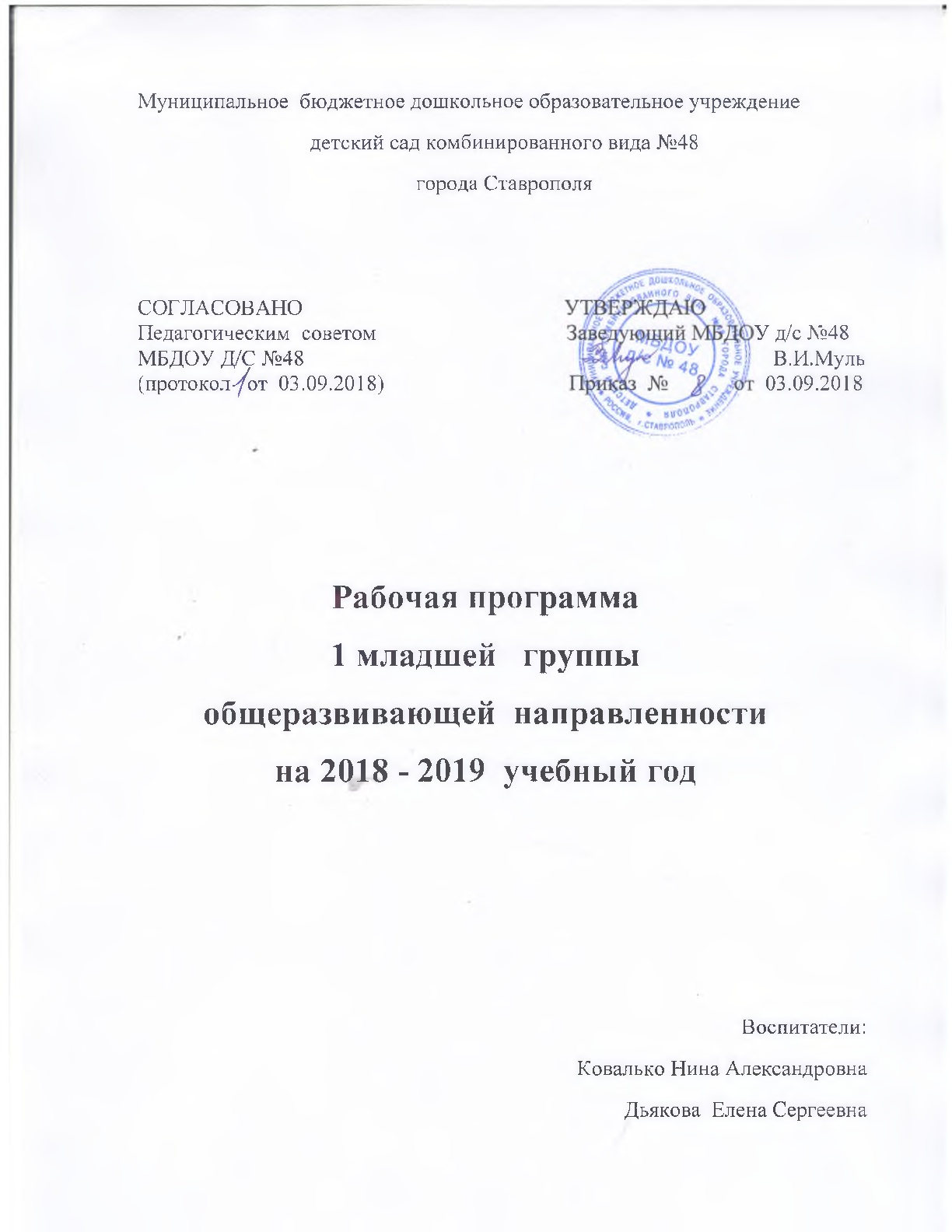 СодержаниеЦелевой разделПояснительная запискаЦель и задачи основной образовательной программы ДОУПринципы и подходы в организации образовательного процессаВозрастные и индивидуальные особенности детей1.5 Планируемые результаты освоения Программы (в виде целевых ориентиров ФГОС ДО)Содержательный разделСодержание психолого-педагогической работы2.2 Формы, способы, методы и средства реализации программы 1 младшей группы2.3 Адаптация детей к условиям детского сада2.4 Взаимодействие с семьей2.5 Календарно-тематическое планированиеОрганизационный раздел3.1 Оформление предметно-пространственной средыЦелевой раздел1.1. Пояснительная запискаЗакон «Об образовании в РФ» от 27 декабря 2012 г. №273 выделяет основные ориентиры обновления содержания образования в рамках дошкольного учреждения и дает ориентировку на личностное своеобразие каждого ребенка, на развитие способностей, расширение кругозора, преобразование предметной среды, обеспечение самостоятельной и совместной деятельности детей в соответствии с их желаниями и склонностями.Содержание рабочей программы составлено с учетом принципов и подходов к формированию образовательных программ, отраженных в Федеральном государственном образовательном стандарте дошкольного образования:1)	полноценное проживание ребенком всех этапов детства (младенческого, раннего и дошкольного возраста), обогащение (амплификация) детского развития;2)	построение образовательной деятельности на основе индивидуальных особенностей каждого ребенка, при котором сам ребенок становится активным в выборе содержания своего образования, становится субъектом образования (далее - индивидуализация дошкольного образования);3)	содействие и сотрудничество детей и взрослых, признание ребенка полноценным участником (субъектом) образовательных отношений;4)	поддержка инициативы детей в различных видах деятельности;5)	сотрудничество ДОУ с семьей;6)	приобщение детей к социокультурным нормам, традициям семьи, общества;7)	формирование познавательных интересов и познавательных действий ребенка в разных видах детской деятельности;8)	возрастная адекватность дошкольного образования (соответствие условий, требований, методов возрасту и особенностям развития);9)	учет этнокультурной ситуации развития детей.Представленная рабочая программа педагога, работающего с детьми 1 младшей группы обеспечивает преемственность с примерными основными образовательными программами дошкольного образования.Данная рабочая программа является нормативно - управленческим документом образовательного учреждения, характеризующей систему организации образовательной деятельности педагога в рамках образовательных областей ФГОС дошкольного образования.Рабочая программа построена на основе учёта конкретных условий, образовательных потребностей и особенностей развития детей 1 младшей группы. Создание индивидуальной педагогической модели образования осуществляется в соответствии с требованиями ФГОС ДО.Нормативно-правовую основу для разработки данной рабочей программы составили:•	Образовательная программа дошкольного образовательного учреждения•	Закон об образовании 2013 - федеральный закон от 29.12.2012 N 273-ФЗ «Об образовании в Российской Федерации»•	Приказ МО и Н РФ «Об утверждении федерального государственного образовательного стандарта дошкольного образования» от 17 октября 2013 г. №1155•	Приказ Министерства образования и науки Российской Федерации от 30 августа 2013 г. № 1014 «Об утверждении порядка организации и осуществления образовательной деятельности по основным общеобразовательным программам - образовательным программам дошкольного образования»•	Постановление Главного государственного санитарного врача РФ от 15 мая 2013 г. N 26 «Об утверждении СанПиН 2.4.1.3049-13 «Санитарно-эпидемиологические требования к устройству, содержанию и организации режима работы дошкольных образовательных организаций»1.2. Цель и задачи основной образовательной программы ДОУ:Цель и задачи деятельности ДОУ по реализации основной образовательной программы определяются ФГОС дошкольного образования, Устава ДОУ, реализуемой комплексной программы «Радуга». Приоритетными направлениями в работе учреждения являются: - всестороннее развитие психических и физических качеств в соответствии с возрастными и индивидуальными особенностями.Цель реализации основной образовательной программы дошкольного образования в соответствии с ФГОС дошкольного образования: развитие личности детей дошкольного возраста в различных видах общения и деятельности с учетом их возрастных, индивидуальных психологических и физиологических особенностей.Программа направлена на:- создание условий развития ребенка, открывающих возможности для его позитивной социализации, его личностного развития развития инициативы и творческих способностей на основе сотрудничества со взрослыми и сверстниками и соответствующим возрасту видам деятельности;- на создание развивающей образовательной среды, которая представляет собой систему условий социализации и индивидуализации детей.Достижение поставленной цели предусматривает решение следующих задач:-Охрана и укрепление физического и психического здоровья детей, в том числе их эмоционального благополучия;- Обеспечение равных возможностей для полноценного развития каждого ребенка в период дошкольного детства независимо от места жительства,пола, нации, языка, социального статуса, психофизиологических и других особенностей (в том числе ограниченных возможностей здоровья).- Обеспечение преемственности целей, задач и содержания образования, реализуемых в рамках образовательных программ различных уровней (далее - преемственность основных образовательных программ дошкольного и начального общего образования).- Создание благоприятных условий развития детей в соответствии с их возрастными и индивидуальными особенностями и склонностями развития способностей и творческого потенциала каждого ребенка как субъекта отношений с самим собой, другими детьми, взрослыми и миром.- Объединение обучения и воспитания в целостный образовательный процесс на основе духовно-нравственных и социокультурных ценностей и принятых в обществе правил и норм поведения в интересах человека, семьи, общества.- Формирование общей культуры личности детей, в том числе ценностей здорового образа жизни развития их социальных, нравственных, эстетических, интеллектуальных, физических качеств, инициативности, самостоятельности и ответственности ребенка формирования предпосылок учебной деятельности.- Обеспечение вариативности и разнообразия содержания Программ и организационных форм дошкольного образования, возможности формирования Программ различной направленности с учетом образовательных потребностей, способностей и состояния здоровья детей.- Формирование социокультурной среды, соответствующей возрастным, индивидуальным, психологическим и физиологическим особенностям детей.- Обеспечение психолого-педагогической поддержки семьи и повышения компетентности родителей (законных представителей) в вопросах развития и образования, охраны и укрепления здоровья детей.В Уставе ДОУ основными задачами являются:1.	охрана жизни и укрепление физического и психического здоровья воспитанников;2.	формирование общей культуры, развитие физических, интеллектуальных, нравственных, эстетических и личностных качеств воспитанников, формирование предпосылок учебной деятельности;3.	первичная ценностная ориентация и социализация воспитанников;4.	становления основ российской гражданской идентичности детей дошкольного возраста;5.	осуществление необходимой квалифицированной коррекции нарушений развития при наличии соответствующих условий;6.	взаимодействие с семьями воспитанников для обеспечения полноценного развития детей;7.	оказание методической, психолого-педагогической, диагностической и консультативной помощи родителям (законным представителям) по вопросам развития, образования, присмотра, ухода и оздоровления воспитанников;8.	организация реабилитации детей-инвалидов при наличии соответствующих условий.Уточняя и дополняя задачи реализации образовательной программы, необходимо отметить, что средствами комплексной программы «Радуга» осуществляется решение следующих задач:1.	Обеспечение ребенку возможности радостно и содержательно проживать дошкольные годы.2.	Обеспечение охраны и укрепления его здоровья (как физического, так и психического).3.	Всестороннее и своевременное психическое развитие; Задачи (часть формируемая ДОУ):Достижение целей формирования у детей интереса и ценностного отношения к родному краю через:-	формирование любви к своему городу, краю, чувства гордости за него;-	формирование общих представлений об окружающей природной среде;1.3. Принципы и подходы в организации образовательного процессаПредставляется целесообразным выделение нескольких групп принципов формирования программы.Принципы, сформулированные на основе требований ФГОС:1.	Поддержка разнообразия детства; сохранение уникальности и самоценности детства как важного этапа в общем развитии человека, самоценность детства - понимание (рассмотрение) детства как периода жизни значимого самого по себе, без всяких условий; значимого тем, что происходит с ребенком сейчас, а не тем что этот период есть период подготовки к следующему периоду.2.	Личностно-развивающий и гуманистический характер взаимодействия взрослых (родителей (законных представителей) педагогических и иных работников ДОУ) и детей.3.	Уважение личности ребенка.4.	Реализация программы в формах, специфических для детей данной возрастной группы, прежде всего в форме игры, познавательной и исследовательской деятельности, в форме творческой активности, обеспечивающей художественно-эстетическое развитие ребенка.Основные принципы дошкольного образования1.	Полноценное проживание ребенком всех этапов детства (младенческого, раннего и дошкольного возраста) обогащение (амплификация) детского развития.2.	Построение образовательной деятельности на основе индивидуальных особенностей каждого ребенка, при котором сам ребенок становится активным в выборе содержания своего образования, становится субъектом образования (далее - индивидуализация дошкольного образования).3.	Содействие и сотрудничество детей и взрослых, признание ребенка полноценным участником (субъектом) образовательных отношений.4.	Поддержка инициативы детей в различных видах деятельности.5.	Сотрудничество ДОУ с семьей.6.	Приобщение детей к социокультурным нормам, традициям семьи, общества и государства.7.	Формирование познавательных интересов и познавательных действий ребенка в различных видах деятельности.8.	Возрастная адекватность дошкольного образования (соответствие условий, требований, т лов возрасту и особенностям развития) .Принципы, сформулированные на основе особенностей программы «Радуга»:Программа является современной интегративной программой, реализующей деятельностный подход к развитию ребенка и культурологический подход к отбору содержания образования.Принципы:1.	принцип развивающего образования, целью которого является психическое развитие ребенка;2.	принципы научной обоснованности и практической применимости, основывается на базовых положениях возрастной психологии и дошкольной педагогики;3.	решение поставленные цели и задачи на разумном минимально необходимом и достаточном материале, не допуская перегруженности детей;4.	единство воспитательных, развивающих и обучающих целей и задач образования дошкольников;5.	принцип интеграции образовательных областей в соответствии с возрастными возможностями и особенностями детей, а также спецификой образовательных областей;6.	принцип комплексно-тематического построения образовательного процесса. Данный подход подразумевает широкое использование разнообразных форм работы с детьми как в совместной деятельности взрослого и детей, так и в самостоятельной деятельности детей и использует ведущую деятельность дошкольника - игру как основу организации жизнедеятельности детского сообщества.1.4 Возрастные и индивидуальные особенности детейНа третьем году жизни дети становятся самостоятельнее. Продолжают развиваться предметная деятельность, деловое сотрудничество ребенка и взрослого; совершенствуются восприятие, речь, начальные формы произвольного поведения, игры, наглядно-действенное мышление, в конце года появляются основы наглядно-образного мышления. Развитие предметной деятельности связано с усвоением культурных способов действия с различными предметами. Совершенствуются соотносящие и орудийные действия. Умение выполнять орудийные действия развивает произвольность, преобразуя натуральные формы активности в культурные на основе предлагаемой взрослыми модели, которая выступает в качестве не только объекта для подражания, но и образца, регулирующего собственную активность ребенка. В ходе совместной с взрослыми предметной деятельности продолжает развиваться понимание речи. Слово отделяется от ситуации и приобретает самостоятельное значение. Дети продолжают осваивать названия окружающих предметов, учатся выполнять словесные просьбы взрослых, ориентируясь в пределах ближайшего окружения.Количество понимаемых слов значительно возрастает. Совершенствуется регуляция поведения в результате обращения взрослых к ребенку, который начинает понимать не только инструкцию, но и рассказ взрослых. Интенсивно развивается активная речь детей. К трем годам они осваивают основные грамматические структуры, пытаются строить сложные и сложноподчиненные предложения, в разговоре с взрослымиспользуют практически все части речи. Активный словарь достигает примерно 1500¬2500 слов. К концу третьего года жизни речь становится средством общения ребенка со сверстниками. В этом возрасте у детей формируются новые виды деятельности: игра, рисование, конструирование. Игра носит процессуальный характер, главное в ней — действия, которые совершаются с игровыми предметами, приближенными к реальности. В середине третьего года жизни широко используются действия с предметами- заместителями. Появление собственно изобразительной деятельности обусловлено тем, что ребенок уже способен сформулировать намерение изобразить какой-либо предмет. Типичным является изображение человека в виде «головонога» — окружности и отходящих от нее линий. На третьем году жизни совершенствуются зрительные и слуховые ориентировки, что позволяет детям безошибочно выполнять ряд заданий: осуществлять выбор из 2-3 предметов по форме, величине и цвету; различать мелодии; петь. Совершенствуется слуховое восприятие, прежде всего фонематический слух. К трем годам дети воспринимают все звуки родного языка, но произносят их с большими искажениями.Основной формой мышления является наглядно-действенная. Ее особенность заключается в том, что возникающие в жизни ребенка проблемные ситуации разрешаются путем реального действия с предметами.К концу третьего года жизни у детей появляются зачатки наглядно-образного мышления. Ребенок в ходе предметно-игровой деятельности ставит перед собой цель, намечает план действия и т. п. Для детей этого возраста характерна неосознанность мотивов, импульсивность и зависимость чувств и желаний от ситуации. Дети легко заражаются эмоциональным состоянием сверстников. Однако в этот период начинает складываться и произвольность поведения. Она обусловлена развитием орудийных действий и речи. У детей появляются чувства гордости и стыда, начинают формироваться элементы самосознания, связанные с идентификацией с именем и полом. Ранний возраст завершается кризисом трех лет. Ребенок осознает себя как отдельного человека, отличного от взрослого. У него формируется образ Я. Кризис часто сопровождается рядом отрицательных проявлений: негативизмом, упрямством, нарушением общения с взрослым и др. Кризис может продолжаться от нескольких месяцев до двух лет.Значимые для разработки и реализации рабочей программы характеристики детей раннего возраста.Физическое развитиеДетям этого возраста непросто управлять своими движениями. Центр тяжести у них расположен выше, чем у взрослых. Большая часть веса приходится на верхнюю половину тела. Поэтому они быстрее теряют равновесие, им сложно остановиться на бегу или поймать большой мяч и не упасть. Способность совершать движения большойамплитуды: бегать, прыгать, бросать предметы развивается быстрее. Это - так называемая грубая моторика. Развитие мелкой моторики, то есть способности совершать точные движения мелкой амплитуды кистями рук и пальцами (пользоваться вилкой и ложкой, управляться с карандашом и т.д.) - происходит медленнее.Социально-коммуникативное развитиеНа протяжении раннего возраста происходит все более отчетливая дифференциация представлений ребенка о своих возможностях, способностях и действиях, уточняется отношение его к себе как к действующему субъекту с одной стороны и определенной уникальной целостности, обладающей постоянством черт и характеристик,— с другой. Все эти изменения образа себя у ребенка наглядно проявляются в его поведении. К концу второго года все дети безошибочно показывают свой носик, глазки, ротик, узнают себя на фотографии, знают, где их место за столом, какую одежду надевать на прогулку. Для формирования у ребенка представлений о своих возможностях необходимо отмечать успехи каждого малыша, комментировать его действия, поощрять настойчивость в деятельности. Обращать внимание ребенка на ошибки следует деликатно; помогая исправить их, взрослый должен обязательно поддержать в малыше уверенность, что он вскоре все научится делать правильно.На третьем году дети обычно имеют отчетливое представление о себе как о мальчике или девочке, а поэтому уже в этом возрасте следует уделять внимание формированию у ребенка поло-ролевой идентификации: указывать на особенности прически и одежды мальчиков и девочек, предлагать в играх девочкам быть мамой, тетей, няней, мальчикам — папой, дядей, шофером и т.п. Как правило, в группах раннего возраста находятся преимущественно игрушки «для девочек» (куклы и предметы ухода за ними) и игрушки, «нейтральные» с точки зрения поло-ролевой принадлежности (кубики, мячи, пирамидки). Такие традиционные игрушки для мальчиков, как машинки, солдатики, рыцари, всадники, игрушечные молотки, плоскогубцы и т.п. часто отсутствуют. Однако в групповом помещении и на участке должны быть игрушки, как для девочек, так и для мальчиков. Это не значит, что девочки могут играть только с куклами, а мальчики с машинками. Каждый в праве играть с теми игрушками, которые ему нравятся, но ассортимент надо подобрать таким образом, чтобы стимулировать игры, способствующие поло-ролевой идентификации.Социальные навыки в раннем возрасте формируются преимущественно в ходе ежедневных процедур, которые занимают большую часть времени, проводимого малышом в группе полного дня. Они не должны рассматриваться как простое обеспечение физиологических нужд ребенка. Все процедуры и то, как они проводятся, составляют важную часть педагогического процесса.Познавательное развитиеНа втором году жизни ребенок при помощи взрослых осваивает способы использования предметов. Помимо предметных действий, связанных с бытовой деятельностью, большое место в этот период отводится обучению детей обращению с дидактическими игрушками (пирамидками, кубиками, вкладышами), а также орудийным действиям -- умениям пользоваться несложными предметами-орудиями: палкой, чтобы приблизить к себе отдаленный предмет, сачком для вылавливания плавающих игрушек, совком и лопаткой в игре с песком и снегом.В процессе овладения действиями с предметами происходит сенсорное развитие детей, совершенствуется восприятие предметов и их свойств (формы, величины, цвета, положения в пространстве). Сначала по образцу, а потом и по слову ребенок может из двух-трех цветных шариков выбрать один требуемого цвета или из двух-трех матрешек разной величины (резко контрастных) выбрать самую маленькую. Восприятие окружающего становится более точным. В решении задач сенсорного развития существенную роль играет подбор игрушек и пособий разных по цвету, форме, материалу. Следует подбирать предметы контрастные по одному из признаков, но сходные по другим (например, шарики, кубики одного цвета, но разные по размеру).Речевое развитиеРазнообразие предметов и их свойств привлекает внимание детей, а подчеркнутое различие и сходство признаков углубляет, уточняет восприятие. Понимание речи окружающих развивается довольно легко. Достаточно несколько раз обозначить словом предмет или действие, как ребенок запоминает их названия. Работа воспитателя по развитию речи и ориентировки ребенка в окружающем должна проходить одновременно.Художественно-эстетическое развитиеПроисходят следующие изменения: овладение сенсорными эталонами, которые помогут детям освоить цвета, формы, размеры (однако это не только узнавание, но и развитие чувства цвета, формы, поскольку созданы условия выбора, сравнения, предпочтения); обогащение содержания творческой деятельности; овладение «языком» творчества.В этот период совершается качественное изменение в творческой деятельности ребенка. Он самоопределяется, проявляет собственное «Я» при создании продуктов творчества. Он рисует, лепит для себя, вкладывая в это собственный опыт и свое видение предмета, явления. Обычно считается, что это период изображения детьми отдельных предметов, форм. В это время для детей главное - выразить свое мироощущение, через цвет, форму, композицию. У детей проявляется предпочтение к тому или иному цвету, интерес к детализации, выделению характерных признаков предмета, появляется любимая тематика у мальчиков и девочек.1.5 Планируемые результаты освоения Программы (в виде целевых ориентиров ФГОС ДО)Целевые ориентиры образования в младенческом и раннем возрасте по программе «Радуга»:•	ребенок интересуется окружающими предметами и активно действует с ними; эмоционально вовлечен в действия с игрушками и другими предметами, стремится проявлять настойчивость в достижении результата своих действий;•	использует специфические, культурно фиксированные предметные действия, знает назначение бытовых предметов (ложки, расчески, карандаша и пр.) и умеет пользоватьсяими. Владеет простейшими навыками самообслуживания; стремится проявлять самостоятельность в бытовом и игровом поведении;•	владеет активной речью, включенной в общение; может обращаться с вопросами и просьбами, понимает речь взрослых; знает названия окружающих предметов и игрушек;•	стремится к общению со взрослыми и активно подражает им в движениях и действиях; появляются игры в которых ребенок воспроизводит действия взрослого;•	проявляет интерес к сверстникам; наблюдает за их действиями и подражает им;•	проявляет интерес к стихам, песням и сказкам, рассматриванию картинки, стремится двигаться под музыку; эмоционально откликается на различные произведения культуры и искусства;•	у ребенка развита крупная моторика, он стремится осваивать различные виды движения (бег, лазанье, перешагивание и пр.).Планируемые результаты освоения образовательной Программы первой младшей группыИнтегративные качества:Физически развитый, овладевший основными культурно-гигиеническими навыками•	обладает соответствующими возрасту основными движениями (ходьба, бег, ползание, лазание, катание, бросание, метание, прыжки);•	выражает желание играть в подвижные игры с простым содержанием, несложными движениями;•	самостоятельно или при небольшой помощи взрослого выполняет доступные•	возрасту гигиенические процедуры, владеет доступными возрасту навыками самообслуживания;•	антропометрические показатели (вес, рост) в норме;•	имеет первичные представления о себе как о человеке, знает название основных•	частей тела, их функции.Любознательный, активный•	принимает участие в играх (подвижных, театрализованных, сюжетно-ролевых),•	проявляет интерес к игровым действиям сверстников;•	показывает интерес к окружающему миру природы, участвует в сезонных наблюдениях;•	принимает активное участие в продуктивной деятельности (рисование, лепка, конструирование);•	с интересом слушает сказки, рассказы воспитателя; рассматривает картинки, иллюстрации;•	проявляет активность при подпевании и пении, выполнении простейших танцевальных движений.Эмоционально отзывчивый• проявляет положительные эмоции в процессе самостоятельной двигательной деятельности;•	проявляет эмоциональную отзывчивость на доступные возрасту литературно- художественные произведения (потешки, песенки, сказки, стихи);•	эмоционально и заинтересованно следит за развитием действия в играх- драматизациях и кукольных спектаклях, созданных силами взрослых и старших детей;•	проявляет эмоциональную отзывчивость на произведения изобразительного искусства, на красоту окружающих предметов (игрушки) и объектов природы (растения, животные);•	проявляет эмоциональную отзывчивость на доступные возрасту музыкальные произведения, различает весёлые и грустные мелодии.Овладевший средствами общения и способами взаимодействия со взрослыми и сверстниками•	умеет играть рядом со сверстниками, не мешая им;•	проявляет интерес к совместным играм небольшими группами;•	может по собственной инициативе рассказывать об изображённом на картинке, об игрушке, о событии из личного опыта;•	может по просьбе взрослого рассказывать об изображённом на картинке, об игрушке, о событии из личного опыта;•	речь становится полноценным средством общения с другими детьми.Способный управлять своим поведением и планировать свои действия на основе первичных ценностных представлений, соблюдающий элементарные общепринятые нормы и правила поведения•	Самостоятельно соблюдает элементарные правила поведения во время еды, умывания;•	после напоминания взрослого соблюдает элементарные правила поведения во время еды, умывания;•	имеет первичные представления об элементарных правилах поведения в детском саду, дома, на улице (не бегать, не кричать, выполнять просьбы взрослого) и соблюдает их;•	соблюдает правила элементарной вежливости; самостоятельно или после напоминания говорит «спасибо», «здравствуйте», «до свидания», « спокойной ночи»;•	проявляет отрицательное отношение к грубости, жадности.Способный решать интеллектуальные и личностные задачи (проблемы), адекватные возрасту•	Проявляет желание самостоятельно подбирать игрушки и атрибуты для игры;•	проявляет желание самостоятельно подбирать и использовать предметы-заместители;•	сооружает элементарные постройки по образцу;•	проявляет желание строить самостоятельно;•	ориентируется в помещении группы и участка детского сада.Овладевший универсальными предпосылками учебной деятельности - умениями работать по правилу и по образцу, слушать взрослого и выполнять его инструкции•	умеет по словесному указанию взрослого находить предметы по названию, цвету, размеру;•	отвечает на простейшие вопросы «кто?», «что?», «что делает?»;•	проявляет интерес к книгам;•	проявляет интерес к рассматриванию иллюстраций;•	выполняет простейшие поручения взрослого.Имеющий первичные представления о себе, семье, обществе, государстве, мире и природе.Знает:•	названия частей тела;•	название частей лица;•	своё имя;•	свой пол;•	имена членов своей семьи.Овладевший необходимыми умениями и навыками в образовательной области«Речевое развитие»Развитие свободного общения со взрослыми и детьми:•	использует речь для общения со взрослыми и сверстниками;•	способен выражать свои ощущения в словесной форме.Развитие всех компонентов устной речи детей (лексической стороны, грамматического строя речи, произносительной стороны речи; связной речи - диалогической и монологической форм) в различных формах и видах детской деятельности:•	понимает и правильно использует в речи слова, обозначающие предметы, их свойства, действия;•	способен согласовывать существительные с местоимениями и глаголами, строить простые предложения из 2-4 слов;•	владеет отчетливым произношением изолированных гласных и большинство согласных (кроме свистящих, шипящих и сонорных) звуков;•	способен понимать небольшие рассказы без наглядного сопровождения, с помощью взрослого рассказать об игрушке (картинке).Практическое овладение воспитанниками нормами речи:•	сопровождает речью игровые и бытовые действия;•	способен пользоваться высотой и силой голоса, передавать вопрос или восклицание;•	способен участвовать в драматизации отрывков знакомых сказок.Развитие литературной речи:•	активно реагирует на содержание знакомых произведений;•	повторяет за педагогом слова и строки знакомых стихов;•	способен отвечать на элементарные вопросы по содержанию иллюстраций.Приобщение к словесному искусству, в том числе развитие художественного восприятия и эстетического вкуса:•	проявляет интерес к рассматриванию иллюстраций в книгах для малышей, сопереживает знакомым персонажам;•	в понимании содержания литературного произведения опирается на личный опыт;•	появляются любимые сказки, стихи.Формирование звуковой аналитико-синтетической активности:•	способен вслушиваться в звучание слова;•	знаком (в практическом плане) с терминами «слово», «звук».Овладевший необходимыми умениями и навыками в образовательной области «Художественно-эстетическое развитие»Развитие продуктивной деятельности детей (рисование, лепка, аппликация, художественный труд:•	знает, что карандашами, фломастерами, красками и кистью можно рисовать;•	различает красный, синий, зеленый, желтый, белый, черный цвета;•	умеет ритмично наносить мазки, штрихи, линии;•	умеет отламывать от большого комка глины маленькие, умеет раскатывать комок глины прямыми и круговыми движениями кистей рук, сплющивать шар, столбик; соединять концы столбика в кольцо, плотно прижимая, их друг к другу;•	наклеивает готовые формы для создания аппликативного образа;•	лепит несложные предметы; аккуратно пользуется глиной.Развитие детского творчества:•	называет предметы, получившиеся в лепке, в рисунке;•	дополнять рисунок, лепку в сотворчестве со взрослым;•	проявляет интерес к экспериментированию с изобразительными материалами (красками, карандашами, фломастерами и др.);Приобщение к изобразительному искусству:•	узнает и рассматривает народные игрушки (семеновская матрешка, городецкая лошадка, дымковский петушок), эмоционально откликается на них;•	проявляет интерес к рассматриванию произведений книжной графики.Приобщение к конструктивно-модельной деятельности:•	знает и называет детали: кубик, кирпичики, 3-хгранная призма, пластина, цилиндр;•	умеет располагать строительные формы на плоскости;•	строит самостоятельно, убирает конструктор на место;•	сооружает элементарные постройки по образцу (башенки, домики, машины);•	ориентируется в пространстве (вверху-внизу);•	пользуется дополнительными сюжетными игрушками, соизмеримыми масштабам построек;•	умеет пользоваться пластмассовым конструктором;•	использует в летнее время в постройке песок, воду, желуди и т.д.;Овладевший необходимыми умениями и навыками в образовательной области«Познавательное развитие»Сенсорное развитие:•	свободно ориентируется в цвете предметов, называет некоторые цвета•	ориентируется в величине предметов•	ориентируется в плоскостных и объёмных фигурах, подбирая формы по предлагаемому образцу и словуФормирование элементарных математических представлений:•	может образовать группу из однородных предметов, различает один и много, много и мало предметов•	различает предметы контрастных размеров (большие и маленькие предметы), называет их размер•	ориентируется в предметах разной формы, узнаёт шар и куб•	ориентируется в окружающем пространстве группы, участка детского сада, в частях собственного телаПриобщение к социокультурным ценностям:•	имеет представление о предметах ближайшего окружения;•	имеет в словаре обобщающие понятия: игрушки, посуда, одежда, обувь, мебель и пр.;•	имеет представление о транспортных средствах ближайшего окружения;Первичные представления об объектах окружающего мира:•	называет цвет, величину предметов, материал, из которого они сделаны(бумага, дерево, ткань, глина); сравнивает знакомые предметы (разные шапки, обувь и т. п.);•	подбирает предметы по тождеству (найди такой же, подбери пару), группирует их по способу использования (из чашки пьют и т. д.);•	устанавливает сходства и различия между предметами, имеющими одинаковое название (одинаковые лопатки; красный мяч — синий мяч; большой кубик- маленький кубик);•	называет свойства предметов: большой, маленький, мягкий, пушистый и др.;Ознакомление с миром природы:•	имеет представления о живой природе: растительный мир, животный мир: домашние животные и их детеныши, животные — обитатели леса, птицы;•	различает по внешнему виду овощи (помидор, огурец, морковь и др.) и фрукты (яблоко, груша и др.);•	имеет представления о явлениях природы: временах года, их особенностях, сезонных изменениях в природе, погодных явлениях и отношении к ним людей.Содержательный раздел2.1 Содержание психолого-педагогической работыСодержание психолого-педагогической работы ориентировано на разностороннее развитие дошкольников с учетом их возрастных и индивидуальных особенностей по основным направлениям развития и образования детей:социально-коммуникативное развитие,познавательное развитие;речевое развитие;художественно-эстетическое развитие, физическое развитие.Конкретное содержание образовательных областей и развивающих направлений зависит от возраста детей, определяется целями и задачами программы и может реализовываться в различных ведущих видах деятельности (общении, игре, познавательно-исследовательской деятельности — как сквозных механизмах развития ребенка):б раннем возрасте (1 год — 3 года) — предметная деятельность и игры с составными и динамическими игрушками; экспериментирование с материалами и веществами (песок, вода, тесто и пр.), общение со взрослыми и совместные игры со сверстниками под руководством взрослого, самообслуживание и действия с бытовыми предметами-орудиями (ложка, совок, лопатка и пр.), восприятие смысла музыки, сказок, стихов, рассматривание картинок, двигательная активность;Физическое развитиеПознавательное развитиеРечевое развитиеСоциально-коммуникативное развитиеХудожественно-эстетическое развитие2.2 Формы, способы, методы и средства реализации программы 1 младшей группы «Социально-коммуникативное развитие»«Познавательное развитие»«Речевое развитие»«Художественно-эстетическое развитие»«Физическое развитие»2.3 Адаптация детей к условиям детского садаПроектирование образовательного процесса в соответствии с контингентом воспитанников, их индивидуальными и возрастными особенностями, состоянием здоровья.Оптимальные условия для развития ребенка - это продуманное соотношение свободной, регламентируемой и нерегламентированной (совместная деятельность педагогов и детей и самостоятельная деятельность детей) форм деятельности ребенка. Образовательная деятельность вне организованных занятий обеспечивает максимальный учет особенностей и возможностей ребенка, его интересы и склонности.Одной из базовых приоритетных направлений деятельности ДОУ является поддержание и укрепление всех компонентов здоровья каждого малыша: физического, нервно-психического и социально-психологического. Эта задача в условиях современного детского сада является приоритетной. особенно в адаптационный период, когда ребёнок находится в состоянии психического и эмоционального напряжения. Базовая ценность -здоровье превращается в воспитательную задачу, которая предполагает создание в стенах детского сада для вновь пришедших детей особой атмосферы, основанной на создании комфортных и уважительных условий для каждого малыша.Поступление ребенка в раннем возрасте в детский сад является особым периодом жизни для всей семьи: и для ребенка, и для родителей. Для малыша - это сильное стрессовое переживание, которое необходимо смягчить. Ему предстоит приспособиться к совершенно иным условиям, чем те к которым он привык в семье. Четкий режим дня, отсутствие родителей, как правило, иной стиль общения, необходимость общения со сверстниками, новое помещение - все эти изменения создают для ребенка стрессовую ситуацию. Эти новые факторы вызывают у малыша защитную реакцию в виде плача, отказа от еды, сна, общения с окружающими. И педагоги, и родители должны понимать, насколько ответственен момент адаптации ребенка к условиям детского сада и насколько серьезные последствия для здоровья ребенка он может спровоцировать.Положения федерального государственного образовательного стандарта дошкольного образования акцент делают на создании наиболее благоприятных для ребенка психолого- педагогических условий, где особое внимание уделяется условиям взаимодействия педагога и ребенка. Таким образом, привыкание ребенка к детскому саду будет максимально безболезненным, при использовании комплексного подхода к решению проблем адаптации каждого малыша. Чтобы определить перечень задач, которые решает воспитатель в процессе организации успешной адаптации малышей раннего возраста к условиям детского сада, остановимся более подробно на определении понятия «Адаптация».Согласно современным психолого-педагогическим исследованиям под адаптацией понимается приспособление или привыкание организма к новой обстановке. Вместе с тем, процесс адаптации у каждого малыша проходит по-разному, в зависимости от его индивидуально- типологических особенностей и той социальной обстановки, которая окружает ребенка. Тем не менее, выделяют три степени адаптации детей раннего возраста к условиям детского сада - легкую, среднюю и тяжелую. В основе данной градации лежат такие показатели как:Быстрота нормализации эмоционального самочувствия ребенка;Проявление положительного отношения к педагогам и сверстникам;Наличие интереса к предметному миру;Частота и длительность острых вирусных заболеваний.Легкая адаптация проходит в течение 1-2 недель. Переживания ребенка наблюдаются не более 14 дней. Малыш быстро начинает проявлять интерес к окружающим: воспитателям и детям, наблюдаются незначительные нарушения сна и аппетита. Ребенок не болеет, к концу второй недели он уже легко расстается с родителями, нормализуется его эмоциональное состояние.При адаптации средней тяжести у детей наблюдаются значительные нарушения сна и аппетита, которые приходят в норму к концу месяца. Малыш обычно пассивен, капризничает, раздражителен, часто плачет, его не интересуют игрушки. Часто происходят нарушения в работе вегетативной нервной системы - это выражается в появлении бледности кожных покровов, потливости, появляются тени под глазами,фиксируется изменение стула. Ребенок подвержен инфекционным заболеваниям, которые протекают в тяжелой форме. Обычно описанная симптоматика начинает проходить через месяц, после первого посещения детского сада.Наиболее опасна для здоровья малыша тяжелая степень адаптации к дошкольному учреждению. Ребенок трудно привыкающий к детскому саду, как правило, подвержен длительным и тяжелым заболеваниям. Иммунная система малыша не справляется с инфекциями, и они начинают сменять одна другую. Он эмоционально истощен, капризничает, часто наблюдаются невротические состояния. Родителей и педагогов беспокоит аппетит крохи - он отказывается от еды, попытки накормить могут заканчиваться рвотой. Нарушается сон, ребенок спит очень чутко, часто просыпается, плачет во сне, долго не может заснуть. Малыша не радует окружающая обстановка. Он отказывается играть с любимыми игрушками, почти не общается с другими детьми, пассивен в общении с взрослыми. В зависимости от индивидуально-типологических особенностей (типа высшей нервной деятельности, вида темперамента) ребенок может быть или тихим и подавленным, или наоборот агрессивным и 15истеричным. Такое состояние может наблюдаться в течение нескольких месяцев, при этом угнетаются все жизненные силы малыша, замедляются темпы физического и психического развития.Своеобразие адаптации малыша к новым условиям обусловлены специфическими особенностями раннего возраста. Этот период является наиболее ответственным периодом жизни человека, когда формируются основные умения малыша, так необходимые для его успешного развития. В это время складываются такие доминантные качества как познавательная активность, самостоятельность, инициативность, коммуникабельность доверие к миру, уверенность в себе, доброжелательное отношение к людям, творческие возможности. Но их формирование требуют адекватных действий со стороны взрослых, определенных форм общения и активного взаимодействия с ребенком. Основными линиями развития детей раннего возраста являются: развитие предметной деятельности; развитие эмоционально-действенного общения с взрослыми. Ведущая роль предметной деятельности в развитии малыша очевидна. Включение в предметную деятельность позволяет ребенку развивать культурно нормативные, специфические и орудийные действия. Использовать в своей повседневной деятельности окружающие предметы (есть ложкой, копать лопаткой, пользоваться расческой и т.д.) в соответствии с их социальным назначением. В раннем детстве происходит интенсивное развитие наглядно-действенного мышления и познавательной активности, формирование целенаправленности и настойчивости действий ребенка. Для развития действий используют конструктивные игры и игрушки. Особенностью раннего детства становится и специфичный режим жизнедеятельности малыша. Как правило, этот важный период своего развития ребенок проводит в семье. Семейная обстановка является оптимальной для ребенка - любовь близких взрослых, их чуткое и гибкое отношение, индивидуальное общение являются необходимым условием его нормального развития и хорошего эмоционального самочувствия. В современных условиях семья очень часто вынуждена прервать гармонию развития малыша в условиях дома и воспользоваться услугами детского сада. Главная задача, которую решают в это время работники детского сада и родители - сделать детский сад для ребёнка желанными. Необходимо чтобы отрыв от Дома, от близких, встреча с новыми взрослыми, незнакомыми сверстниками не стали для ребёнка серьезной психологической травмой. Для детей раннего возраста неэффективными являются любые вербальные методы взаимодействия. Поэтому речьвзрослых должна быть предельно выразительной, эмоциональной и только наша увлеченность может заинтересовать ребенка.Организация процесс адаптации детей раннего возраста. Опираясь на положения ФГОС ДО хочется выделить три группы необходимых условий:1.	Первая группа условий связана с созданием пространственной предметно- развивающей среды: важно отметить, что правильно организованная развивающая среда, с точки зрения, психолого-педагогических требований должна способствовать более быстрой адаптации ребенка, поддержанию эмоционального благополучия малыша и создавать условия для его развития. Для этого в адаптационной группе важно выделить следующие содержательно-деятельностные зоны:Зона познавательной деятельности - способствует ознакомлению малыша с окружающим, математика, развитие речи: поделки-подарки из различных материалов «сокровищницы» - чудесные мешочки, коробочки; предметы из различных материалов (мех, ткани и т.д.), предметы из разнообразных конусовых основ из 4-5 колец, книжный уголок, материал для элементарной экспериментальной деятельности и др. Требование: материал, представленный в этой зоне должен быть функциональным, простым в изготовлении и быть легкодоступным для детей. Максимальный уровень размещения материала - рост ребенка + приподнятая рука.Художественная зона - изобразительная деятельность, ручной труд: материалы для занятий рисованием (цветные карандаши, фломастеры, гуашь, цветная тушь, кисточки, подручный материал для нетрадиционного рисования); материал для лепки (тычки, пластилин или глина).Констуктивно-игровая зона- конструирование, игра: все виды конструкторов «Строитель», мягкие модули, дуги для подлезания, столы и стулья, коробки большие и маленькие, ящички, етские полиэтиленовые тазики для стирки, бросовый материал. Требования: для расположения материала необходимо удобное место и большое пространство, мелкий строительный материал - в корзинах, ящичках.2.	Вторая группа условий характеризует требования к профессиональной компетентности педагога. Для успешной организации процесса адаптации малышей педагогу необходимо хорошо знать особенности развития ребенка раннего возраста, учитывать социальную ситуацию развития каждого малыша, ориентироваться на имеющийся опыт организации процесса адаптации детей, существующий в детском саду. Для решения выделенных задач воспитателю необходимо активно реализовывать процесс самообразования: знакомиться с новыми методическими разработками по проблеме адаптации детей до 3-х лет, принимать участие в методических мероприятиях, активно сотрудничать с другими педагогами, которые уже имеют опыт проведения адаптационной кампании в детском саду. Опыт работы в выделенном направлении показывает, что эффективность работы обеспечивается готовностью педагога планировать и реализовывать мероприятия, направленные на успешную адаптацию детей, а также осуществлять целенаправленную работу с семьями воспитанников: например, создание для родителей рекомендаций «Подготовка ребёнка к посещению детского сада»; Способствует получению положительных результатов и использованиепроизведений устного народного творчества в работе с детьми, создание мини хрестоматийного сборника из произведений галых фольклорных форм. Раскрывая требования к компетентности педагога важно остановиться на готовности воспитателя решать задачи педагогического мониторинга. Умение педагога получить полную и достоверную информацию об особенностях развития ребенка, о его интересах и потребностях неразрывно связано с возможностью обеспечить каждому малышу комфортные условия пребывания в детском саду, позволяет проектировать маршруты сопровождения малыша. Эффективным диагностическим инструментом становится метод наблюдения за ребенком. Анализ результатов наблюдения предполагает обмен информацией между воспитателями и родителями ребенка, обсуждение полученной информации со специалистами. Сведения о развитии ребёнка, полученные в результате проведения систематических наблюдений, являются неотъемлемой основой для построения конструктивного взаимодействия между педагогами детского сада и семьями детей, что способствует активному вовлечению семьи и привлечению родителей к процессу принятия решений, касающихся всех аспектов развития их ребёнка. Результаты наблюдений регулярно обсуждаются с родителями каждого ребёнка и используются для принятия совместных решений. В программах, ориентированных на ребёнка, родители получают регулярную и персональную информацию, которая основывается на результатах документальных систематических наблюдений за их детьми. Описанные выше положения позволяют логично перейти к третьей группе условий:3. Организация работы с родителями. Взаимодействие детского сада и семьи, как показывают современные исследования, - двусторонний, циклический процесс. Силами действия и противодействия, находящимися то в гармонии, то в противоречии друг с другом, и тем самым задающими динамику, выступают семейная и внесемейная, общественная система детского сада: представляющие различные области социализации и воспитания малыша. Взаимодействие педагогов и родителей длится в среднем 5 - 5,5 лет, с момента поступления ребенком раннего возраста в детский сад и до поступления его в школу и характеризуется целым рядом событий, детерминированных логикой прохождения детьми возрастных групп детского сада, в сопровождении педагогов и родителей. И если рассматривать период адаптации, то взаимодействие детского сада и семьи всегда сопряжено с подъемом интереса к детскому саду. Объясняется это изменением образовательных потребностей и запросов семей. Глубокое переживание семьей поступления ребенка в детский сад (чаще всего в возрасте 1,5 - 2 лет) обуславливает потребность семьи в профессиональной психолого-педагогической поддержке специалистов детского сада. Условно процесс взаимодействия педагогов и родителей в период адаптации ребенка раннего возраста к детскому саду можно разделить на несколько этапов:1 этап. Открытие - адаптационный период.Содержание взаимодействия:Знакомство; совместное изучение особенностей семейного и общественноговоспитания, определение места и роли участников воспитательного процесса встановлении и развитии взаимодействия ребенка с окружающим миром. Обеспечениеусловий комфортной адаптации родителей и ребенка к детскому саду, создание совместными усилиями педагогов и родителей ситуаций успеха для каждого ребенкаII	этап. Прояснение ожиданий.Содержание взаимодействия:Обсуждение достижений и трудностей детей в ходе совместного с родителями посещения группы детского сада в период адаптации; выяснение ожиданий от дальнейшего сотрудничества взрослых в воспитании.III	этап. Согласование.Содержание взаимодействия:Согласование точек зрения и прогнозирование развития взаимодействия детского сада и семьи, педагогов и родителей.IV	этап. Созидание образа СобытияСодержание взаимодействия:Обсуждение плана взаимодействия детского сада и семьи в процессе воспитания детей, с учетом обнаруженных ранее достижений и трудностей, а также перспектив развития.2.4 Взаимодействие с семьейВ современных условиях дошкольное образовательное учреждение является единственным общественным институтом, регулярно и неформально взаимодействующим с семьей, то есть имеющим возможность оказывать на неё определенное влияние. В основу совместной деятельности семьи и дошкольного учреждения заложены следующие принципы: - Единый подход к процессу воспитания ребёнка; - открытость дошкольного учреждения для родителей; - взаимное доверие во взаимоотношениях педагогов и родителей; - уважение и доброжелательность друг к другу; - дифференцированный подход к каждой семье; - равная ответственность родителей и педагогов. Задачи взаимодействия педагога с семьями дошкольников 1. Познакомить родителей с особенностями физического, социально-личностного, познавательного и художественного развития детей младшего дошкольного возраста и адаптации их к условиям дошкольного учреждения. 2. Помочь родителям в освоении методики укрепления здоровья ребенка в семье, способствовать его полноценному физическому развитию, освоению культурно-гигиенических навыков, правил безопасного поведения дома и на улице. 3. Познакомить родителей с особой ролью семьи, близких в социально-личностном развитии дошкольников. Совместно с родителями развивать доброжелательное отношение ребенка к взрослым и сверстникам, эмоциональную отзывчивость к близким, уверенность в своих силах.4. Совместно с родителями способствовать развитию детской самостоятельности, простейших навыков самообслуживания, предложить родителям создать условия для развития самостоятельности дошкольника дома.5. Помочь родителям в обогащении сенсорного опыта ребенка, развитии его любознательности, накоплении первых представлений о предметном, природном и социальном мире.6. Развивать у родителей интерес к совместным играм и занятиям с ребенком дома, познакомить их со способами развития воображения творческих проявлений ребенка в разных видах художественной и игровой деятельности.В ходе организации взаимодействия с родителями младших дошкольников воспитатель стремится развивать их интерес к проявлениям своего ребенка желание познать свои возможности как родителей, включиться в активное сотрудничество с педагогами группы по развитию ребенкаСистема взаимодействия с родителями включает:- ознакомление родителей с результатами работы ДОУ на общих родительских собраниях, анализом участия родительской общественности в жизни ДОУ;- ознакомление родителей с содержанием работы ДОУ, направленной на физическое, психическое и социальное развитие ребенка;- участие в составлении планов работы родительского комитета- целенаправленную работу, пропагандирующую общественное дошкольное воспитание в его разных формах;- обучение конкретным приемам и методам воспитания и развития ребенка в разных видах детской деятельности.Комплексно-тематическое планирование в 1 младшей группе от 2 до 3 летПерспективное планирование по изобразительной деятельности в первой младшей группе РисованиеЛепкаПерспективный план по конструированиюПерспективный план по формированию математических представленийПерспективный план по физической культуреОрганизационный раздел3.1 Оформление предметно-пространственной средыМатериально - технический ресурс обеспечивает разнообразные возможности для модернизации и повышения качества воспитательно-образовательного процесса, создания условий для максимального здоровьесбережения воспитанников и сотрудников. Материальное обеспечение предметно - развивающей среды группы направлено на комплексное оснащение воспитательно-образовательного процесса по всем направлениям развития ребенка - дошкольника (физическое, познавательное, речевое, художественно- эстетическое, социально-коммуникативное), соблюдение и учет полоролевой специфики, интеграции образовательных областей.Предметно-развивающая, игровая среда в группе в соответствии с ФГОСФизическое развитиеПознавательное развитиеРечевое развитиеСоциально - коммуникативное развитиеХудожественно - эстетическое развитиеФормирование у детей начальных представлений о здоровом образе жизниФормирование у детей начальных представлений о здоровом образеФизическая культураСохранение, укрепление и охрана здоровья детей; повышение умственной и физической работоспособности, предупреждение утомления.Обеспечение гармоничного физического развития, совершенствование умений и навыков в основных видах движений, воспитание красоты, грациозности, выразительности движений, формирование правильной осанки. Формирование потребности в ежедневной двигательной деятельности.Развитие инициативы, самостоятельности и творчества в двигательной активности, способности к самоконтролю, самооценке при выполнении движений.Развитие интереса к участию в подвижных и спортивных играх и физических упражнениях, активности в самостоятельной двигательной деятельности; интереса и любви к спорту. Содержание психолого-педагогической работыФормирование у детей начальных представлений о здоровом образе жизниФормировать у детей представления о значении разных органов для нормальной жизнедеятельности человека: глаза — смотреть, уши — слышать, нос — нюхать, язык — пробовать (определять) на вкус, руки — хватать, держать, трогать; ноги — стоять, прыгать, бегать, ходить; голова — думать, запоминать.Физическая культураФормировать умение сохранять устойчивое положение тела, правильную осанку.Учить ходить и бегать, не наталкиваясь друг на друга, с согласованными, свободными движениями рук и ног. Приучать действовать сообща, придерживаясь определенного направления передвижения с опорой на зрительные ориентиры, менять направление и характер движения во время ходьбы и бега в соответствии с указанием педагога.Учить ползать, лазать, разнообразно действовать с мячом (брать, держать, переносить, класть, бросать, катать). Учить прыжкам на двух ногах на месте, с продвижением вперед, в длину с места, отталкиваясь двумя ногами.Подвижные игры. Развивать у детей желание играть вместе с воспитателем в подвижные игры с простым содержанием, несложными движениями. Способствовать развитию умения детей играть в игры, в ходе которых совершенствуются основные движения (ходьба, бег, бросание, катание). Учить выразительности движений, умению передавать простейшие действия некоторых пepcoнажей (попрыгать, как зайчики; поклевать зернышки и попить водичку, как цыплята, и т.п.).Формирование элементарных математических представленийКоличество. Привлекать детей к формированию групп однородных предметов. Учить различать количество предметов (один — много).Величина. Привлекать внимание детей к предметам контрастных размеров и их обозначению в речи (большой дом — маленький домик, большая матрешка — маленькая матрешка, большие мячи — маленькие мячи и т. д.).Форма. Учить различать предметы по форме и называть их (кубик, кирпичик, шар и пр.).Ориентировка в пространстве. Продолжать накапливать у детей опыт практического освоения окружающего пространства (помещений группы и участка детского сада). Расширять опыт ориентировки в частях собственного тела (голова, лицо, руки, ноги, спина).Учить двигаться за воспитателем в определенном направлении.Познавательно-исследовательскаядеятельностьЗнакомить детей с обобщенными способами исследования разных объектов окружающей жизни. Стимулировать любознательность.Включать детей в совместные с взрослыми практические познавательные действия экспериментального характера. Сенсорное развитие. Продолжать работу по обогащению непосредственного чувственного опыта детей в разных видах деятельности, постепенно включая все виды восприятия. Помогать обследовать предметы, выделяя их цвет, величину, форму; побуждать включать движения рук по предмету в процесс знакомства с ним (обводить руками части предмета, гладить их и т.Дидактические игры. Обогащать в играх с дидактическим материалом сенсорный опыт детей (пирамидки (башенки) из 5-8 колец разной величины; «Геометрическая мозаика» (круг, треугольник, квадрат, прямоугольник); разрезные картинки (из 24 частей), складные кубики (4-6 шт.) и др.); развивать аналитические способности (умение сравнивать, соотносить, группировать, устанавливать тождество и различие однородных предметов по одному из сенсорных признаков — цвет, форма, величина).Проводить дидактические игры на развитие внимания и памяти («Чего не стало?» и т. п.); слуховой дифференциации («Что звучит?» и т. п.); тактильных ощущений, температурных различий («Чудесный мешочек», «Теплый — холодный», «Легкий — тяжелый» и т. п.); мелкой моторики руки (игрушки с пуговицами, крючками, молниями, шнуровкой и т. д.).Ознакомление спредметнымокружениемВызвать интерес детей к предметам ближайшего окружения: игрушки, посуда, одежда, обувь, мебель, транспортные средства. Побуждать детей называть цвет, величину предметов, материал, из которого они сделаны (бумага, дерево, ткань, глина); сравнивать знакомые предметы (разные шапки, варежки, обувь и т. п.), подбирать предметы по тождеству (найди такой же, подбери пару), группировать их по способу использования (из чашки пьют и т. д.).Раскрывать разнообразные способы использования предметов. Способствовать реализации потребности ребенка в овладении действиями с предметами. Упражнять в установлении сходства и различия между предметами, имеющими одинаковое название (одинаковые лопатки; красный мяч — синий мяч; большой кубик — маленький кубик). Побуждать детей называть свойства предметов: большой, маленький, мягкий, пушистый и др. Способствовать появлению в словаре детей обобщающих понятий (игрушки, посуда, одежда, обувь, мебель и пр.).Ознакомление с социальным миромНапоминать детям название города (поселка), в котором они живут.Вызывать интерес к труду близких взрослых. Побуждать узнавать и называть некоторые трудовые действия (помощник воспитателя убирает комнату, приносит еду, меняет полотенца и т. д.). Рассказать, что взрослые проявляют трудолюбие, оно помогает им успешно выполнить трудовые действия.Ознакомление с миром природыЗнакомить детей с доступными явлениями природы. Учить узнавать в натуре, на картинках, в игрушках домашних животных (кошку, собаку, корову, курицу и др.) и их детенышей и называть их. Узнавать на картинке некоторых диких животных (медведя, зайца, лису и др.) и называть их.Вместе с детьми наблюдать за птицами и насекомыми на участке,за рыбками в аквариуме; подкармливать птиц.Учить различать по внешнему виду овощи (помидор, огурец, морковь и др.) и фрукты (яблоко, груша и др.). Помогать детям замечать красоту природы в разное время года. Воспитывать бережное отношение к животным. Учить основам взаимодействия с природой (рассматривать растения и животных, не нанося им вред; одеваться по погоде).Сезонные наблюдения.Осень. Обращать внимание детей на осенние изменения в природе: похолодало, на деревьях пожелтели и опадают листья. Формировать представления о том, что осенью созревают многие овощи и фрукты.Зима. Формировать представления о зимних природных явлениях: стало холодно, идет снег. Привлекать к участию в зимних забавах (катание с горки и на санках, игра в снежки, лепка снеговика и т. п.).Весна. Формировать представления о весенних изменениях в природе: потеплело, тает снег; появились лужи, травка, насекомые; набухли почки.Лето. Наблюдать природные изменения: яркое солнце, жарко, летают бабочкиРазвитие речи Развивающая речевая среда. Способствовать развитию речи как средства общения. Давать детям разнообразные поручения, которые дадут им возможность общаться со сверстниками и взрослыми («Загляни в раздевалку и расскажи мне, кто пришел», «Узнай у тети Оли и расскажи мне...», «Предупреди Митю... Что ты сказал Мите? И что он тебе ответил?»). Добиваться того, чтобы к концу третьего года жизни речь стала полноценным средством общения детей друг с другом. Предлагать для самостоятельного рассматривания картинки, книги, игрушки в качестве наглядного материала для общения детей друг с другом и воспитателем. Рассказывать детям об этих предметах, а также об интересных событиях (например, о повадках и хитростях домашних животных); показывать на картинках состояние людей и животных (радуется, грустит и т. д.). Формирование словаря. На основе расширения ориентировки детей в ближайшем окружении развивать понимание речи и активизировать словарь. Учить понимать речь взрослых без наглядного сопровождения. Развивать умение детей по словесному указанию педагога находить предметы по названию, цвету, размеру («Принеси Машеньке вазочку для варенья», «Возьми красный карандаш», «Спой песенку маленькому медвежонку»); называть их местоположение («Грибок на верхней полочке, высоко», «Стоят рядом»); имитировать действия людей и движения животных («Покажи, как поливают из леечки», «Походи, как медвежонок»). Обогащать словарь детей: • существительными, обозначающими названия игрушек, предметов личной гигиены (полотенце, зубная щетка, расческа, носовой платок), одежды, обуви, посуды, мебели, спальных принадлежностей (одеяло, подушка, простыня, пижама), транспортных средств (автомашина, автобус), овощей, фруктов, домашних животных и их детенышей; • глаголами, обозначающими трудовые действия (стирать, лечить, поливать), действия, противоположные по значению (открывать — закрывать, снимать — надевать, брать — класть), действия, характеризующие взаимоотношения людей (помочь, пожалеть, подарить, обнять), их эмоциональное состояние (плакать, смеяться, радоваться, обижаться); • прилагательными, обозначающими цвет, величину, вкус, температуру предметов (красный, синий, сладкий, кислый, большой, маленький, холодный, горячий); • наречиями (близко, далеко, высоко, быстро, темно, тихо, холодно, жарко, скользко). Способствовать употреблению усвоенных слов в самостоятельной речи детей. Звуковая культура речи. Упражнять детей в отчетливом произнесении изолированных гласных и согласных звуков (кроме свистящих, шипящих и сонорных), в правильном воспроизведении звукоподражаний, слов и несложных фраз (из 2-4 слов). Способствовать развитию артикуляционного и голосового аппарата, речевого дыхания, слухового внимания. Формировать умение пользоваться (по подражанию) высотой и силой голоса («Киска, брысь!», «Кто пришел?», «Кто стучит?»). Грамматический строй речи. Учить согласовывать существительные и местоимения с глаголами, употреблять глаголы в будущем и прошедшем времени, изменять их по лицам, использовать в речи предлоги (в, на, у, за, под). Упражнять в употреблении некоторых вопросительных слов (кто, что, где) и несложных фраз, состоящих из 2-4 слов («Кисонька-мурысенька, куда пошла?»). Связная речь. Помогать детям отвечать на простейшие («Что?», «Кто?», «Что делает?») и более сложные вопросы («Во что одет?», «Что везет?», «Кому?», «Какой?», «Где?», «Когда?», «Куда?»). Поощрять попытки детей старше 2 лет 6 месяцев по собственной инициативе или по просьбе воспитателя рассказывать об изображенном на картинке, о новой игрушке (обновке), о событии из личного опыта. Во время игр-инсценировок учить детей повторять несложные фразы. Приобщение к художественной литературе Помогать детям старше 2 лет 6 месяцев драматизировать отрывки из хорошо знакомых сказок. Учить слушать небольшие рассказы без наглядного сопровождения. Читать детям художественные произведения, предусмотренные программой для второй группы раннего возраста. Продолжать приучать детей слушать народные песенки, сказки, авторские произведения. Сопровождать чтение показом игрушек, картинок, персонажей настольного театра и других средств наглядности, а также учить слушать художественное произведение без наглядного сопровождения. Сопровождать чтение небольших поэтических произведений игровыми действиями. Предоставлять детям возможность договаривать слова, фразы при чтении воспитателем знакомых стихотворений. Поощрять попытки прочесть стихотворный текст целиком с помощью взрослого. Помогать детям старше 2 лет 6 месяцев играть в хорошо знакомую сказку. Продолжать приобщать детей к рассматриванию рисунков в книгах. Побуждать называть знакомые предметы, показывать их по просьбе воспитателя, приучать задавать вопросы: «Кто (что) это?», «Что делает?». Социализация, развитие общения, нравственное воспитание.Формировать у детей опыт поведения в среде сверстников, воспитывать чувство симпатии к ним. Способствовать накоплению опыта доброжелательных взаимоотношений со сверстниками, воспитывать эмоциональную отзывчивость (обращать внимание детей на ребенка, проявившего заботу о товарище, поощрять умение пожалеть, посочувствовать). Воспитывать отрицательное отношение к грубости, жадности; развивать умение играть не ссорясь, помогать друг другу и вместе радоваться успехам, красивым игрушкам и т. п. Воспитывать элементарные навыки вежливого обращения: здороваться, прощаться, обращаться с просьбой спокойно, употребляя слова «спасибо» и «пожалуйста». Формировать умение спокойно вести себя в помещении и на улице: не шуметь, не бегать, выполнять просьбу взрослого. Воспитывать внимательное отношение и любовь к родителям и близким людям. Приучать детей не перебивать говорящего взрослого, формировать умение подождать, если взрослый занят. Образ Я. Формировать у детей элементарные представления о себе, об изменении своего социального статуса (взрослении) в связи с началом посещения детского сада; закреплять умение называть свое имя. Формировать у каждого ребенка уверенность в том, что его, как и всех детей, любят, о нем заботятся; проявлять уважительное отношение к интересам ребенка, его нуждам, желаниям, возможностям. Семья. Воспитывать внимательное отношение к родителям, близким людям. Поощрять умение называть имена членов своей семьи. Детский сад. Развивать представления о положительных сторонах детского сада, его общности с домом (тепло, уют, любовь и др.) и отличиях от домашней обстановки (больше друзей, игрушек, самостоятельности и т. д.). Обращать внимание детей на то, в какой чистой, светлой комнате они играют, как много в ней ярких, красивых игрушек, как аккуратно заправлены кроватки. На прогулке обращать внимание детей на красивые растения, оборудование участка, удобное для игр и отдыха. Развивать умение ориентироваться в помещении группы, на участке. Самообслуживание, самостоятельность, трудовое воспитание. Воспитание культурно-гигиенических навыков. Формировать привычку (сначала под контролем взрослого, а затем самостоятельно) мыть руки по мере загрязнения и перед едой, насухо вытирать лицо и руки личным полотенцем. Учить с помощью взрослого приводить себя в порядок; пользоваться индивидуальными предметами (носовым платком, салфеткой, полотенцем, расческой, горшком). Формировать умение во время еды правильно держать ложку. Самообслуживание. Учить детей одеваться и раздеваться в определенном порядке; при небольшой помощи взрослого снимать одежду, обувь (расстегивать пуговицы спереди, застежки на липучках); в определенном порядке аккуратно складывать снятую одежду. Приучать к опрятности. Общественно-полезный труд. Привлекать детей к выполнению простейших трудовых действий: совместно с взрослым и под его контролем расставлять хлебницы (без хлеба), салфетницы, раскладывать ложки и пр. Приучать поддерживать порядок в игровой комнате, по окончании игр расставлять игровой материал по местам. Уважение к труду взрослых. Поощрять интерес детей к деятельности взрослых. Обращать внимание на то, что и как делает взрослый (как ухаживает за растениями (поливает) и животными (кормит); как дворник подметает двор, убирает снег; как столяр чинит беседку и т.д.), зачем он выполняет те или иные действия. Учить узнавать и называть некоторые трудовые действия (помощник воспитателя моет посуду, приносит еду, меняет полотенца). Развивать интерес к различным профессиям, в частности к профессиям родителей и месту их работы. Формирование основ безопасности. Безопасное поведение в природе. Знакомить с элементарными правилами безопасного поведения в природе (не подходить к незнакомым животным, не гладить их, не дразнить; не рвать и не брать в рот растения и пр.). Безопасность на дорогах. Формировать первичные представления о машинах, улице, дороге. Знакомить с некоторыми видами транспортных средств. Безопасность собственной жизнедеятельности. Знакомить с предметным миром и правилами безопасного обращения с предметами. Знакомить с понятиями «можно — нельзя», «опасно». Формировать представления о правилах безопасного поведения в играх с песком и водой (воду не пить, песком не бросаться и т. д.) Приобщение к искусству Развивать художественное восприятие, воспитывать отзывчивость на музыку и пение, доступные пониманию детей произведения изобразительного искусства, литературы. Рассматривать с детьми иллюстрации к произведениям детской литературы. Развивать умение отвечать на вопросы по содержанию картинок. Знакомить с народными игрушками: дымковской, богородской, матрешкой, ванькой-встанькой и другими, соответствующими возрасту детей. Обращать внимание детей на характер игрушек (веселая, забавная и др.), их форму, цветовое оформление. Изобразительная деятельность Вызывать у детей интерес к действиям с карандашами, фломастерами, кистью, красками, глиной. Рисование. Развивать восприятие дошкольников, обогащать их сенсорный опыт путем выделения формы предметов, обведения их по контуру поочередно, то одной, то другой рукой. Подводить детей к изображению знакомых предметов, предоставляя им свободу выбора. Обращать внимание детей на то, что карандаш (кисть, фломастер) оставляет след на бумаге, если провести по ней отточенным концом карандаша (фломастером, ворсом кисти). Учить следить за движением карандаша по бумаге. Привлекать внимание детей к изображенным ими на бумаге разнообразным линиям, конфигурациям. Побуждать задумываться над тем, что они нарисовали, на что это похоже. Вызывать чувство радости от штрихов и линий, которые дети нарисовали сами. Побуждать детей к дополнению нарисованного изображения характерными деталями; к осознанному повторению ранее получившихся штрихов, линий, пятен, форм. Развивать эстетическое восприятие окружающих предметов. Учить детей различать цвета карандашей, фломастеров, правильно называть их; рисовать разные линии (длинные, короткие, вертикальные, горизонтальные, наклонные), пересекать их, уподобляя предметам: ленточкам, платочкам, дорожкам, ручейкам, сосулькам, заборчику и др. Подводить детей к рисованию предметов округлой формы. Формировать правильную позу при рисовании (сидеть свободно, не наклоняться низко над листом бумаги), свободная рука поддерживает лист бумаги, на котором рисует малыш. Учить бережно относиться к материалам, правильно их использовать: по окончании рисования класть их на место, предварительно хорошо промыв кисточку в воде. Учить держать карандаш и кисть свободно: карандаш — тремя пальцами выше отточенного конца, кисть — чуть выше железного наконечника; набирать краску на кисть, макая ее всем ворсом в баночку, снимать лишнюю краску, прикасаясь ворсом к краю баночки. Лепка. Вызывать у детей интерес к лепке. Знакомить с пластическими материалами: глиной, пластилином, пластической массой (отдавая предпочтение глине). Учить аккуратно пользоваться материалами. Учить дошкольников отламывать комочки глины от большого куска; лепить палочки и колбаски, раскатывая комочек между ладонями прямыми движениями; соединять концы палочки, плотно прижимая их друг к другу (колечко, бараночка, колесо и др.). Учить раскатывать комочек глины круговыми движениями ладоней для изображения предметов круглой формы (шарик, яблоко, ягода и др.), сплющивать комочек между ладонями (лепешки, печенье, пряники); делать пальцами углубление в середине сплющенного комочка (миска, блюдце). Учить соединять две вылепленные формы в один предмет: палочка и шарик (погремушка или грибок), два шарика (неваляшка) и т. п. Приучать детей класть глину и вылепленные предметы на дощечку или специальную заранее подготовленную клеенку. Конструктивно-модельная деятельность В процессе игры с настольным и напольным строительным материалом продолжать знакомить детей с деталями (кубик, кирпичик, трехгранная призма, пластина, цилиндр), с вариантами расположения строительных форм на плоскости. Продолжать учить детей сооружать элементарные постройки по образцу, поддерживать желание строить что-то самостоятельно. Способствовать пониманию пространственных соотношений. Учить пользоваться дополнительными сюжетными игрушками, соразмерными масштабам построек (маленькие машинки для маленьких гаражей и т. п.). По окончании игры приучать убирать все на место. Знакомить детей с простейшими пластмассовыми конструкторами. Учить совместно с взрослым конструировать башенки, домики, машины. Поддерживать желание детей строить самостоятельно. В летнее время способствовать строительным играм с использованием природного материала (песок, вода, желуди, камешки и т. п.). Совместная образовательная деятельность педагогов и детейСовместная образовательная деятельность педагогов и детейСамостоятельная деятельность детейОбразовательная деятельность в семьенепрерывная образовательная деятельностьОбразовательная деятельность в режимных-моментахСамостоятельная деятельность детейОбразовательная деятельность в семьеПредметная деятельность и игры с составными и динамическими игрушками; экспериментирование с материалами и веществами (песок, вода, тесто и пр.), общение с взрослым и совместные игры со сверстниками под руководством взрослого, действия с бытовыми предметами-орудиями (ложка, совок, лопатка и пр.), восприятие смысла музыки, сказок, стихов, рассматривание картинок, Игры с предметами Коммуникативные игры с включением малых фольклорных форм (потешки, прибаутки, колыбельные) Ситуации активизирующего общения Двигательная активность Речевое стимулирование (повторение, объяснение, обсуждение, побуждение, напоминание, уточнение) пальчиковые игры Наблюдения Праздники и развлечения Игровая деятельность детей Игры в парах и совместные игры Совместная продуктивная и игровая деятельность детей Совместная образовательная деятельность педагогов и детейСовместная образовательная деятельность педагогов и детейСамостоятельная деятельность детейОбразовательная деятельность в семьенепрерывная образовательная деятельностьОбразовательная деятельность в режимных-моментахСамостоятельная деятельность детейОбразовательная деятельность в семьеПредметная деятельность с игрушками; предметами; Дидактические игры; общение с взрослым и совместные игры со сверстниками под руководством взрослого; восприятие смысла музыки, сказок, стихов, рассматривание картинок, видео, фото. Наблюдения; игры - экспериментирование с материалами и веществами (песок, вода, тесто и пр.), игры с предметами. Коммуникативные игры с включением малых фольклорных форм (потешки, прибаутки, пестушки, колыбельные); действия с бытовыми предметами-орудиями (ложка, совок, лопатка и пр.), ситуации активизирующего общения Игровая, предметная деятельность детей Игры в парах и совместные игры Совместная продуктивная и игровая деятельность детей Совместная образовательная деятельность педагогов и детейСовместная образовательная деятельность педагогов и детейСамостоятельная деятельность детейОбразовательная деятельность в семьенепрерывная образовательная деятельностьОбразовательная деятельность в режимных-моментахСамостоятельная деятельность детейОбразовательная деятельность в семьеОбучающие игры с использованием предметов и игрушек Речевое стимулирование (повторение, объяснение, обсуждение, побуждение, напоминание, уточнение) Проблемные ситуации Беседы с опорой на зрительное восприятие и без опоры на него Хороводные игры, пальчиковые игры Речевые дидактические игры Наблюдения Слушание, воспроизведение, имитирование Экспериментирование и исследование Игра-драматизация с использованием разных видов театров (театр на банках, ложках и т.п.) Игры с предметами и сюжетными игрушками Коммуникативные игры с включением малых фольклорных форм (потешки, прибаутки, пестушки, колыбельные) Чтение, рассматривание иллюстраций Совместная продуктивная деятельность Экскурсии Дидактические игры Настольно-печатные игры Разучивание стихотворений Речевые задания и упражнения Показ настольного театра, работа с фланелеграфом Праздники и развлечения Дидактические, настольно-печатные игры Ситуативные беседы Наблюдение за объектами живой природы, предметным миром Индивидуальная работа Чтение Наблюдение за объектами живой природы, предметным миром Совместная продуктивная и игровая деятельность детей Речевые игры Беседы (фактическая, ситуативная), объяснение Совместное творчество рассматривание иллюстраций Совместные семейные проекты Прогулки, путешествия Посещение театров, музеев, выставок Рассказы Домашнее экспериментирование Прослушивание аудиозаписей Выставка в книжном уголке Совместная образовательная деятельность педагогов и детейСовместная образовательная деятельность педагогов и детейСамостоятельная деятельность детейОбразовательная деятельность в семьенепрерывная образовательная деятельностьОбразовательная деятельность в режимных-моментахСамостоятельная деятельность детейОбразовательная деятельность в семьеИгровые, дидактические упражнения Обследование предметов («Как раскрасить пластилин?», «Какого цвета снег?», «Отражение света. Как увидеть радугу?») Упражнения по развитию мелкой моторики рук Прогулка Образовательные ситуации («Секреты линии горизонта», «У природы нет плохой погоды»), Обучающие занятия («Волшебная линия», «Фигурные отпечатки») Решение проблемных ситуаций Экспериментирование Наблюдение Экскурсии Беседы Обсуждение Дидактические игры Занимательные показы Рассматривание альбомов фотографий, иллюстраций, репродукций, коллекций Индивидуальная работа по развитию зрительного восприятия Ситуативные разговоры Наблюдение за объектами живой природы, предметным миром Совместная продуктивная и игровая деятельность детей Речевые игры Беседы (фактическая, ситуативная), объяснение Совместное творчество рассматривание иллюстраций Совместные семейные проекты Прогулки, путешествия Посещение театров, музеев, выставок Рассказы Домашнее экспериментирование Прослушивание аудиозаписей Выставка в книжном уголке Совместная образовательная деятельность педагогов и детейСовместная образовательная деятельность педагогов и детейСамостоятельная деятельность детейОбразовательная деятельность в семьенепрерывная образовательная деятельностьОбразовательная деятельность в режимных-моментахСамостоятельная деятельность детейОбразовательная деятельность в семьеПодвижная игра большой и малой подвижности Игровые упражнения Подражательные движения Физкультурные упражнения Упражнения: - комплекс с предметами -сюжетный комплекс -подражательный комплекс Физ.минутки Утренняя гимнастика, индивидуальная работа Гимнастика после дневного сна Подражательные движения под музыку Беседа, консультация Открытые просмотры Встречи по заявкам Совместные игры Физкультурный досуг Физкультурные праздники Консультативные встречи Совместные занятия Мастер-класс МесяцНеделяТема неделиЦельИтоговое мероприятиеСентябрь1«Мы знакомимся»Цель: Учить детей расширять круг знакомств. Закреплять навыки знакомства с детьми. Развивать чувство уверенности. Воспитывать доброжелательное отношение к незнакомым людям.Подарки и сюрпризы «Листочки из красивых лоскутков»Подарки и сюрпризы «Бусинки на ниточке»Игра-развлечение «Осенний салют»Сентябрь2«Наша группа»Цель: познакомить детей с групповой комнатой. Учить ориентироваться в группе. Развивать чувство безопасности и самосохранения. Воспитывать бережное отношение к предметам, аккуратность.Подарки и сюрпризы «Листочки из красивых лоскутков»Подарки и сюрпризы «Бусинки на ниточке»Игра-развлечение «Осенний салют»Сентябрь3Знакомство с интересными людьми: «Труд помощника воспитателя»Цель: познакомить детей с трудом помощника воспитателя. Закрепить название предметов и орудий труда. Воспитывать уважение к труду взрослых. Продолжать знакомить детей с опасными предметами в целях безопасности жизни и здоровья.Подарки и сюрпризы «Листочки из красивых лоскутков»Подарки и сюрпризы «Бусинки на ниточке»Игра-развлечение «Осенний салют»Сентябрь4«Краски осени»Цель:Формирование элементарных представлений об осени (изменения в природе - пасмурно, идет мелкий дождь, опадают листья, становится холодно, изменения в одежде людей, на участке детского сада).Уточнение представлений об овощах и фруктах, о сборе урожая. Знакомство с многообразием красок золотой осени, формирование умений всматриваться, любоваться, радоваться красоте осенней природы.Подарки и сюрпризы «Листочки из красивых лоскутков»Подарки и сюрпризы «Бусинки на ниточке»Игра-развлечение «Осенний салют»Октябрь 1«Осень золотая»Цель: познакомить детей с осенними явлениями в природе. Уточнить приспособления птиц и животных в условиях данного сезона. Закрепить знания об осенней одежде человека. Развивать эмоциональную отзывчивость детей. Воспитывать радость от общения с природой.Подарки и сюрпризы «Листья из цветной бумаги»Подарки и сюрпризы «Желуди на ниточке»Развлечение «Листья».*Октябрь 2Урожай: «Овощи»Цель: познакомить детей с плодами овощных культур. Закрепить знания о месте их произрастания - огороде. Продолжать воспитывать благодарные чувства к природе и людям, получающим урожай.Подарки и сюрпризы «Листья из цветной бумаги»Подарки и сюрпризы «Желуди на ниточке»Развлечение «Листья».*Октябрь 3Урожай: «Фрукты»Цель: познакомить детей с плодами фруктовых деревьев. Закрепить знания о том, что фрукты растут в саду. Учить выделять характерные признаки фруктов. Воспитывать благодарное чувство к природе.Подарки и сюрпризы «Листья из цветной бумаги»Подарки и сюрпризы «Желуди на ниточке»Развлечение «Листья».*Октябрь 4«Осень в лесу»Цель: обогащать представление детей о дарах осени в лесу. Закреплять знания детей о грибах, о нормах поведения в лесу. Закреплять умение описывать предмет, замечая характерные признаки. Уметь находить сходство и различия. Развивать воображение детей.Подарки и сюрпризы «Листья из цветной бумаги»Подарки и сюрпризы «Желуди на ниточке»Развлечение «Листья».*Ноябрь1«Мои друзья»Цель: учить детей доброжелательно относиться к детям и взрослым в детском саду. Развивать чувство уверенности в самом себе, чувство коллективизма. Развивать эмоциональную отзывчивость. Совершенствовать себя как личность через общение с людьми.Подарки и сюрпризы «Самолетики»Подарки и сюрпризы «Бабочки-конфетки изфантиков»Мини-праздник «День матери»В гостях у сказки «Колобок».*Игра-путешествие «По лесным дорожкам»Ноябрь2«Кто как готовится к зиме»Цель:Знакомство с доступными явлениями природы. Формирование элементарных представлений об изменениях в природе поздней осенью: похолодало, опали листья.Формирование умения узнавать в игрушках, на картинках домашних и диких животных и называть ихФормирование навыков наблюдений за животными, птицами, не беспокоя их и не причиняя им вреда.Формирование умений подражать движениям животных под музыку, под звучащее слово.Подарки и сюрпризы «Самолетики»Подарки и сюрпризы «Бабочки-конфетки изфантиков»Мини-праздник «День матери»В гостях у сказки «Колобок».*Игра-путешествие «По лесным дорожкам»Ноябрь3«Мой город Миасс»Цель: учить знать, где ты живешь, где твой дом, своих соседей, друзей, взрослых и детей. Закрепить понятия: дом, двор, улица, соседи. Воспитывать любовь к своему дому, улице, городу.Подарки и сюрпризы «Самолетики»Подарки и сюрпризы «Бабочки-конфетки изфантиков»Мини-праздник «День матери»В гостях у сказки «Колобок».*Игра-путешествие «По лесным дорожкам»Ноябрь4«Моя мамочка»Цель: развивать у детей доброе отношение и любовь к маме. Вызвать чувство гордости и радости за дела и поступки родного человека, чувство благодарности за заботу. Закрепить умение работать со схемами.Подарки и сюрпризы «Самолетики»Подарки и сюрпризы «Бабочки-конфетки изфантиков»Мини-праздник «День матери»В гостях у сказки «Колобок».*Игра-путешествие «По лесным дорожкам»Декабрь1«Снежинки»Цель: создавать благоприятные условия для восприятия и созерцания, обращать внимание на красоту природы, сезонные изменения, живописи, книжной иллюстрации, музыки. Побуждать эмоциональную отзывчивость к эстетической стороне окружающей действительности. Организовать яркие радостные общие события жизни детей.Подарки и сюрпризы «Снежинки на ниточках»Музыкальная игра -развлечение«Снежинки».*Праздник «Новогодняя сказка».*Игра-развлечение «Цветные льдинки»Декабрь2«Зимние развлечения»Цель: закрепить знания детей о зимних развлечениях, закрепить понятие, что зимние развлечения характерны только для зимы. Развивать у детей творческую активность, воображение и фантазию. Учить четко выполнять имитационные движения по показу взрослого.Подарки и сюрпризы «Снежинки на ниточках»Музыкальная игра -развлечение«Снежинки».*Праздник «Новогодняя сказка».*Игра-развлечение «Цветные льдинки»Декабрь34«Скоро, скоро Новый Год!»Цель: создать у детей атмосферу праздничного настроения. Учить детей различать характерные признаки предметов различными анализаторами (глаза, нос, руки и т.д.). Развивать тактильную память. Воспитывать любовь к традиционным праздникам.Подарки и сюрпризы «Снежинки на ниточках»Музыкальная игра -развлечение«Снежинки».*Праздник «Новогодняя сказка».*Игра-развлечение «Цветные льдинки»Январь2«Русские народные сказки»Цель:Знакомство с народным творчеством на примере народной сказки «Колобок».Формирование умений слушать небольшие по объему и простые по содержанию сказки.Учить проговаривать звукоподражательные слова. Формирование умения узнавать в игрушках, на картинках персонажи сказок и называть их.Подарки и сюрпризы «Гармошки»Подарки и сюрпризы «Бантики из атласной ленточки»Мини-праздник «Мыльные пузыри».*Драматизация сказки «Теремок»*Участие в конкурсе «Снежная фигура».*Январь3«Зима в лесу»Цель:Познакомить с характерными признаками животных. Вызвать желание помогать тем, кому нужна помощь. Формирование элементарных представлений о зиме: идёт снег, кружатся снежинки, становится холодно, мороз, сугробы. Расширение представлений детей об особенностях жизни людей и животных в зимнее время.Подарки и сюрпризы «Гармошки»Подарки и сюрпризы «Бантики из атласной ленточки»Мини-праздник «Мыльные пузыри».*Драматизация сказки «Теремок»*Участие в конкурсе «Снежная фигура».*Январь4Знакомство с интересными людьми: «Труд повара»Цель: дать представление детям о профессии повара, предметах, необходимых для его работы. Закрепить знания о сервировке стола, назначении предметов, умение действовать по четкому алгоритму. Воспитывать уважение к труду взрослых, культуру поведения за столом.Подарки и сюрпризы «Гармошки»Подарки и сюрпризы «Бантики из атласной ленточки»Мини-праздник «Мыльные пузыри».*Драматизация сказки «Теремок»*Участие в конкурсе «Снежная фигура».*Февраль1«Наши добрые дела»Цель: учить детей анализировать свои поступки и поступки своих друзей. Уметь рассказывать о своих впечатлениях. Развивать доброе отношение ко всему окружающему миру.Подарки и сюрпризы «Помпончики»Подарки и сюрпризы «Сердечко из пластика на шнурке»Мини-праздник «Весёлые мячики»*.Спортивный мини- праздник «Мы и наши папы»Февраль2Знакомство с интересными людьми: «Труд врача»Цель: познакомить детей с профессиями врача и медсестры. Воспитывать уважительное отношение к сотрудникам детского сада. Развивать наблюдательность. Учить детей понятно отвечать на вопросы, находить как можно больше слов.Подарки и сюрпризы «Помпончики»Подарки и сюрпризы «Сердечко из пластика на шнурке»Мини-праздник «Весёлые мячики»*.Спортивный мини- праздник «Мы и наши папы»Февраль3«Мой папа»Цель: дать детям представление о Дне защитника Отечества. Воспитывать у детей доброе отношение к своему папе, вызывать чувство гордости за благородные поступки родного человека.Подарки и сюрпризы «Помпончики»Подарки и сюрпризы «Сердечко из пластика на шнурке»Мини-праздник «Весёлые мячики»*.Спортивный мини- праздник «Мы и наши папы»Февраль4«Быть здоровыми хотим»Цель: познакомить детей с понятием «витамины». Закрепить знания об овощах и фруктах, об их значении в питании. Воспитывать у детей культуру еды, чувство меры. Развивать логическое мышление, внимание.Подарки и сюрпризы «Помпончики»Подарки и сюрпризы «Сердечко из пластика на шнурке»Мини-праздник «Весёлые мячики»*.Спортивный мини- праздник «Мы и наши папы»Март1«8 Марта»Цель:Формирование первичных ценностных представлений о семье, семейных традициях.Воспитание чувства любви и уважения к маме, бабушке, желания помогать им, заботиться о них.Формирование представлений о том, как важен труд мам по приготовлению еды для всей семьи, какие вкусные блюда они готовят. Воспитывать уважительное отношение к труду мамы.Подарки и сюрпризы «Шумелки и гремелки»Подарки и сюрпризы «Цветочек из гофрированной бумаги»Праздник «Наших мам».*Мини-праздник «К Даше на именины»Март2«Семья»Цель: учить детей называть членов своей семьи. Знать, что в семье все заботятся и любят друг друга. Понимать роль взрослых и детей в семье. Вызывать у ребенка радость и гордость за то, что у него есть семья.Подарки и сюрпризы «Шумелки и гремелки»Подарки и сюрпризы «Цветочек из гофрированной бумаги»Праздник «Наших мам».*Мини-праздник «К Даше на именины»Март3«Встречаем гостей»Цель: Закрепить знания о культуре поведения в случае, когда приходят гости, и когда идем в гости, умение планировать свои действия. Воспитывать у детей вежливость, щедрость, гостеприимство.Подарки и сюрпризы «Шумелки и гремелки»Подарки и сюрпризы «Цветочек из гофрированной бумаги»Праздник «Наших мам».*Мини-праздник «К Даше на именины»Март4«Книжкины именины»Цель:Приобщение детей дошкольного возраста к художественной литературе, формирование интереса к книгам и детскому чтению, приобщение запаса литературных, художественных впечатлений, опыта слушателя.Воспитание ценностного отношения к книге, как к произведению искусства.Развитие познавательной, творческой и эмоциональной активности в процессе приобщения дошкольников к литературе. Расширение кругозора детей, обогащении и активизации словарного запаса.Развитие творческих способностей детей путем привлечения их к оформлению книжных уголков, выставок.Воспитание у детей навыков сотрудничества со сверстниками и взрослыми в процессе совместной деятельности.Подарки и сюрпризы «Шумелки и гремелки»Подарки и сюрпризы «Цветочек из гофрированной бумаги»Праздник «Наших мам».*Мини-праздник «К Даше на именины»Апрель1«Встречаем птиц»Цель: создавать благоприятные условия для восприятия и созерцания, обращать внимание на красоту природы, животного мира, звуки природы и животного мира. Поддерживать познавательное отношение к окружающей действительности. Побуждать эмоциональную отзывчивость к эстетической стороне окружающей действительности.Подарки и сюрпризы «Кораблики»Подарки и сюрпризы «Медальончик из фольги с тиснением на шнурке»Мини-праздник «Игры с водой»*.Развлечение «Два весёлых гуся».Апрель2«Азбука безопасности»Цель:Ознакомление с элементарными правилами поведения в детском саду (не толкаться, не бегать по ступенькам, играть рядом, не мешая друг другу, уходить из детского сада только с родителями, не брать угощения у незнакомцев).Формирование элементарных представлений о правилах дорожного движения (автомобили ездят по проезжей части, светофор регулирует движения транспорта, дорогу можно переходить только со взрослыми), о правилах поведения в автобусе (в автобусе дети могут ехать только со взрослыми, слушаться взрослых).Приобщение к правилам взаимодействия с растениями и животными (рвать любые растения и есть нельзя, животных кормить только с разрешения взрослых).Подарки и сюрпризы «Кораблики»Подарки и сюрпризы «Медальончик из фольги с тиснением на шнурке»Мини-праздник «Игры с водой»*.Развлечение «Два весёлых гуся».Апрель3«Водичка-водичка»Цель: Знакомить детей со свойствами воды, воспитывать культурно-гигиенические навыки и опрятность.Подарки и сюрпризы «Кораблики»Подарки и сюрпризы «Медальончик из фольги с тиснением на шнурке»Мини-праздник «Игры с водой»*.Развлечение «Два весёлых гуся».Апрель4«Весна»Цель: дать представление о времени года «весна». Учить сравнивать времена года, отличать характерные признаки; развивать цветовое восприятие: осень - желтая, зима - белая, весна - зеленая, лето - красное. Воспитывать бережное отношение к пробуждению природы, к ее отдельным явлениям.Подарки и сюрпризы «Кораблики»Подарки и сюрпризы «Медальончик из фольги с тиснением на шнурке»Мини-праздник «Игры с водой»*.Развлечение «Два весёлых гуся».Май1«Транспорт.Дорожнаябезопасность»Цель: закрепить знания детей о машинах. Познакомить с трудом водителя, с элементарными правилами дорожного движения. Закрепить знание о значении светофора на дороге, правила регулирования движения транспорта и пешеходов. Закрепить навыки культурного поведения на дороге. Познакомить детей с разными видами транспорта (грузовой, пассажирский). Закрепить знания о составных частях машин. Учить различать и находить сходства. Учить детей через игровые образы правилам поведения в общественном транспорте. Воспитывать вежливое, культурное поведение.Подарки и сюрпризы «Вертушки»Подарки и сюрпризы «Маленькие колокольчики на ленточке»Праздник «Весняночка»*Праздник «Солнечные зайчики»*Май2«Пожарная безопасность»Цель: дать детям понятие о пользе и вреде огня. Закрепить знания о том, что горит, что не горит. Вызвать у детей желание быть всегда осторожными с огнем.Подарки и сюрпризы «Вертушки»Подарки и сюрпризы «Маленькие колокольчики на ленточке»Праздник «Весняночка»*Праздник «Солнечные зайчики»*Май3МониторингПодарки и сюрпризы «Вертушки»Подарки и сюрпризы «Маленькие колокольчики на ленточке»Праздник «Весняночка»*Праздник «Солнечные зайчики»*Май4Подарки и сюрпризы «Вертушки»Подарки и сюрпризы «Маленькие колокольчики на ленточке»Праздник «Весняночка»*Праздник «Солнечные зайчики»*НеделяТемаЦель, программное содержаниеМатериал к занятиюСентябрьСентябрьСентябрьСентябрь1«Как мы рисуем»(рисованиекарандашами)Выявить уровень владения карандашами. Познакомить детей с правильным способом действия карандашами: держать тремя пальчиками, не близко к отточенному концу, не сжимать карандаш слишком сильно; учить рисовать только на бумаге, использовать разные цвета; формировать интерес и положительное отношение к рисованию.Альбомный лист, наборы цветных карандашей (по количеству детей).2«Кисточка мамарассказывает»«Дорожки дляцыплят»(рисованиекарандашами)Вызвать у детей интерес к теме, к процессу рисования; учить держать карандаш в правой руке, тремя пальчиками; учить делать широкие плавные движения в любом направлении; вызывать и поддерживать чувство удовлетворения от процесса в результате деятельности.Альбомный лист бумаги формата А4, цветные карандаши, картинки с изображением курицы и цыплят.3«Орехи для белочки» (рисование поролоновым тычком)Познакомить детей с гуашевыми красками; учить детей пользоваться кисточкой; закреплять знания основных цветов, знакомить с новыми цветами (коричневый); формировать интерес и положительное отношение к рисованию.Листы бумаги для рисования с изображением дерева и белочки на каждого ребёнка; поролоновые тампоны; игрушка-белочка; орехи; корзинка; баночки с водой, салфетки.4«Красивые листочки»Освоение художественной техники печатания. Знакомство с красками. Нанесение краски на листья (способом окунания в ванночку) и создание изображений - отпечатков. Развитие чувства цвета. Воспитывать любознательность, инициативность, интерес к изобразительной деятельности.Красивые осенние листья простой формы небольшого размера с крепким и достаточно длинным черешком 0 по количеству детей; лист бумаги голубого цвета большого формата; 2-3 кювета (неглубокие ванночки или пластиковые лотки) с краскойнасыщенного желтого, красного,оранжевого цвета; влажные салфетки.ОктябрьОктябрьОктябрьОктябрь1«Нарисуем воду в аквариуме с рыбками» Вызывать у детей интерес к работе с гуашью. Заинтересовывать сплошным закрашиванием плоскости листа бумаги путем нанесения размашистых мазков. Учить своевременно насыщать ворс кисти краской. Не допускать того, чтобы дети терли кистью по бумаге. Способствовать возникновению у детей чувства радости от полученного результата Листы бумаги с изображением рыбок, нарисованных педагогом цветными восковыми мелками. 2«Поможем жучкам спрятаться в траве» (рисование карандашом; дорисовывание деталей) Учить детей правильно держать в руке восковый карандаш, рисовать прямые вертикальные линии; закреплять знания цветов; вызывать интерес к рисованию цветными карандашами. Цветные восковые карандаши зелёного цвета; листы бумаги для рисования с нарисованными жуками, расположенными в разных местах листа (по количеству детей). 3«Ветерок, подуй слегка, листья желтые полетели» Показать детям возможность создания выразительного образа « танцующего ветра». Учить детей рисовать листья способом примакивания кисточки к листу бумаги; продолжать учить правильно держать кисть, пользоваться краской, салфеткой, промывать кисть в баночке с водой. Альбомные листы формата А4 с нарисованными деревьями (по количеству детей); жёлтая краска, кисточки №4, баночки с водой, салфетки. 4«Поможем мышатам спрятаться в норках» Воспитывать у детей отзывчивость, желание прийти на помощь. Продолжать вызывать интерес к работе с краской. Учить закрашивать окрулую форму. Листы бумаги, в центре которых изображен круг с силуэтом мышонка, гуашь, игрушка кот. НоябрьНоябрьНоябрьНоябрь1Дождик, дождик, кап-кап-кап!» Учить изображать тучу и дождь пальчиками или ватными палочками (по выбору педагога и детей). Знакомить с синим цветом. Показать взаимосвязь между характером образа и средствами художественно – образной выразительности. Развивать чувство цвета и ритма. Воспитывать интерес к познанию природы и отражению своих впечатлений в изобразительной деятельности. Альбомные листы голубого цвета с изображением туч; ватные палочки, гуашь синего цвета, баночки-непроливайки, салфетки. 2«Веточка рябины» (рисование пальцами; дорисовывание деталей) Продолжать учить детей рисовать пальчиками; набирать краску; радоваться полученному результату; закреплять знания основных цветов; развивать интерес и положительное отношение к рисованию. Листы бумаги для рисования с изображением веточки рябины без ягод (по количеству детей); ветка рябины, рисунок - образец; гуашь красного цвета, влажные салфетки для рук. 3«Поможем ежику спрятаться под осенними листьями» Способствовать осознанию детьми собственной значимости (они большие и могут помочь не только жучкам, но и ежатам). Заинтересовывать изображением листьев, побуждать доступными каждому ребенку способами нарисовать их и свободно расположить на листе бумаги. Лист бумаги с изображением силуэта ежа на каждого ребенка, гуашь. 4«Полюбуйся на герань» (рисование штампом; дорисовывание деталей) Учить детей ритмично наносить рисунок с помощью штампа (старые кисточки или мятая бумага); учить пользоваться штампом: окунать его в густую гуашь, а затем прижимать к листу бумаги; развивать эстетическое восприятие, желание рисовать. Листы бумаги с заготовками (изображение герани в горшочке с пустыми черенками); гуашь красного цвета, штампы по количеству детей; салфетки; цветущая герань. ДекабрьДекабрьДекабрьДекабрь1«Домик с забором» (рисование кисточкой) Учить проводить линии сверху вниз по ворсу; обмакивать кисть в краску по мере надобности; воспитывать у детей отзывчивость, доброжелательность. Рисунок с изображением домика; длинный лист ватмана или обоев, кисточки, баночки с водой, подставки для кисточек, салфетки. 2«Снежок порхает, кружится» Учить создавать образ снегопада. Закрепить умение рисовать ватными палочками и пальчиками. Познакомить с новыми приемами пальчиковой техники ( ставить двуцветные отпечатки и цветовые « аккорды»). Познакомить с белым цветом. Показать разные оттенки синего цвета ( без называния). Развивать чувство цвета и ритма. Альбомные листы голубого цвета с изображением туч серого, синего, фиолетового, розового цвета – на выбор детям; ватные палочки, гуашь синего и белого цвета, баночки-непроливайки, салфетки. 3«Снежок порхает,кружится»(коллективнаякомпозиция)Вызвать интерес к созданию образа снегопада всотворчестве с педагогом и другими детьми: приклеивать комочки бумажных салфеток на силуэт тучи и рисовать снег кисточкой приемом «примакивание». Познакомить с новым способом приклеивания (клей наносится не на деталь, а на фон). Показать взаимосвязь между характером образа и средствами художественно - образной выразительности. Развивать мелкую моторику, чувство цвета и ритма.Лист бумаги голубого цветабольшого формата с изображением тучи, салфетки бумажные разного цвета (синие, фиолетовые, голубые, светло-серые, розовые); кисти, гуашь белого цвета, баночки-непроливайки, салфетки.4«Праздничнаяёлочка» (рисованиепальцами;дорисовываниедеталей)Учить детей располагать фонарики определённогоцвета, используя дидактическую игру «Украсьёлочку»; закреплять умение рисовать пальчиками,используя разные цвета; закреплять знанияосновных цветов; развивать эстетическое восприятие, желание рисовать.Альбомные листы бумаги длярисования с изображением ёлочки(по количеству детей); гуашькрасного, синего, жёлтого цветов;влажные тряпочки, салфетки; дид. игра «Укрась ёлочку».Январь Январь Январь Январь 1«Зимнийузор» (рисованиевосковымикарандашами)Продолжать учить детей правильно держатькарандаш; закреплять приобретённые ранеенавыки рисования; закреплять знания цветов(синий, белый); продолжать формировать интерес к рисованию; развивать эстетическое восприятие.Цветной картон синего цвета ( поколичеству детей); восковыекарандаши белого цвета; образцыготового рисунка и несколько элементов узора.2«Снеговик»(рисование кисточкой)Учить детей закрашивать контур кисточкой путёмпримакивания; передавать в рисунке образ снеговика; закреплять знание цвета; напоминать о необходимости работать аккуратно.Гуашь синего цвета; листы белойбумаги с нарисованным контуром снеговика (по количеству детей); рисунок-образец, баночки с водой, кисточки, салфетки.3«Вкусные картинки» (раскрашивание в книжках-раскрасках) Ознакомление с новым видом рисования – раскрашиванием контурных картинок в книжках – раскрасках. Освоение способа сплошной заливки силуэта. Создание интереса к « оживлению» и расцвечиванию картинки. Развитие восприятия. Воспитывать интерес к рисованию красками, аккуратность, самостоятельность. Книжки-раскраски или отдельные странички с контурными изображениями фруктов, овощей, кондитерских изделий; краски гуашевые желтого, красного, оранжевого цвета, кисти беличьи, банки с водой, салфетки. Февраль Февраль Февраль Февраль 1«Варежки» (рисование кисточкой; дорисовывание деталей) Учить детей рисовать узор на варежках, хорошо набирать краску на кисть, развивать восприятие цвета. Заготовки - силуэты варежек, вырезанные из белой бумаги (по количеству детей); гуашь 4-х цветов; кисточки, непроливайки. 2«Баранки-калачи» Вызвать у детей интерес к рисованию бубликов – баранок. Учить рисовать круг – замыкать линию в кольцо. Продолжать учить рисовать кистью. Закрепить технику и правила (секреты) пользования кистью : правильно держать пальцами, смачивать ворс, набирать краску только на ворс, вести по ворсу, промывать, просушивать, не оставлять в банке с водой. Развивать глазомер, координацию в системе «глаз - рука». Воспитывать интерес к рисованию красками, аккуратность, самостоятельность У детей: квадратные листы бумаги на выбор – светло-голубого, светло-зеленого, розового цвета (для фона), гуашь желтого цвета, кисти, картонные кольца для обследования формы, банки с водой, салфетки матерчатые для просушивания ворса. У воспитателя: квадратный лист бумаги с нарисованным кольцом; связка бубликов-баранок для показа детям. 3«Лоскутное одеяло» (коллективная композиция) Вызвать интерес к созданию образа лоскутного одеяла в сотворчестве с педагогом и другими детьми, рисовать фантики и после высыхания составлять коллективную композицию из индивидуальных работ. Подвести к практическому освоению понятия «часть и целое». Развивать чувство цвета. Знакомить с разными произведениями декоративно-прикладного искусства. Бумажные квадратики разного цвета (примерно 5х5) – по 2-3 на каждого ребенка, гуашь, кисти, ватные палочки, банки с водой, основа для коллективной композиции, салфетки бумажные и матерчатые, лоскутки ткани (в горошек, клетку, полоску, цветочек). 4«Бусинки» Продолжать учить детей правильно держать в руке фломастер, рисовать им, не делая сильного нажима; рисовать круги и заштриховывать их по кругу; закреплять знания цветов; воспитывать эстетическое восприятие. Фломастеры на каждого ребёнка; листы бумаги для рисования с заготовкой - нарисованной линией бус (по количеству детей); готовый рисунок-образец; нитка настоящих бус. Март Март Март Март 1«Букет для мамы» Познакомить детей со способом рисования тычком жесткой кистью. Совершенствовать умение правильно держать кисточку при рисовании. Осваивать цветовую палитру. Развивать эстетическое восприятие. Расширять знания об окружающей действительности.Листы бумаги с заготовками - аппликативное изображение веточки розы с листочками в горшочке; кисть, гуашь.2«Светит солнышко в окошко» (рисование кисточкой; дорисовывание деталей) Продолжать учить детей рисовать предметы округлой формы, от пятна; рисовать прямые линии (лучики), аккуратно работать кистью, снимая краску о краешек баночки; закреплять знание геометрических форм (круг); понятий «один», «много».Листы бумаги для рисования формата А4 (по количеству детей); гуашь оранжевого и жёлтого цветов, кисти, баночки с водой, салфетки.3«Вот какие у нас сосульки!» Вызвать интерес к изображению сосулек. Учить проводить вертикальные линии разной длины. Продолжать формировать умение рисовать кистью гуашевыми красками. Развивать чувство формы и ритма. Воспитывать интерес к природе, вызывать желание передавать свои впечатления в ассоциативных образах доступными изобразительно - выразительными средствами.Листы бумаги голубого и синего цвета, кисти, гуашь белого цвета, баночки с водой, салфетки.4«Красивая салфетка в подарок маме» Продолжать вызывать у детей интерес к работе с цветной тушью. Побуждать составлять узор на квадрате.На каждого ребенка квадратный кусок ткани (15х15) для салфеток, цветная тушь, клеенки, кисти или тычки.Апрель Апрель Апрель Апрель 1«Плывёт кораблик по весенним ручейкам» (рисование кисточкой) Продолжать учить детей ритмично проводить линии на листе бумаги, двигая кисть по ворсу; учить ориентироваться на листе бумаги; развивать интерес к рисованию. Листы бумаги для рисования, гуашь синего цвета, кисточки, подставки под кисточки, баночки с водой, салфетки; бумажный кораблик, таз с водой2«Вот какие у нас мостики!» Вызвать интерес к рисованию мостика из 3-4-х «брёвнышек». Учить проводить прямые линии рядом с другими. Упражнять в технике рисования кистью. Развивать чувство формы и ритма. Воспитывать самостоятельность Листы бумаги светло-зеленого цвета с волнистой полосой синего цвета - «речкой» (формат не более машинописного листа), гуашь, кисти, банки с водой, салфетки матерчатые и бумажные. 3«Цыплята на лужайках» Продолжать знакомить детей со способом рисования «тычком» жесткой кистью. Совершенствовать умение правильно держать кисточку при рисовании. Осваивать цветовую палитру. Развивать эстетическое восприятие. Расширять знания об окружающей действительности. Листы бумаги с заготовками - аппликативное изображение, кисть, гуашь. 4«Деревья проснулись» (рисование кистью; дорисовывание деталей) Продолжать учить детей правильно держать кисть, обмакивать всем ворсом в краску, снимать лишнюю о край баночки; учить передавать в рисунке впечатления от окружающей жизни, наблюдаемых явлений; изображать листочки, прикладывая кисть всем ворсом к бумаге и обмакивая её в краску по мере необходимости; закреплять знания цветов; развивать желание рисовать. Альбомные листы бумаги для рисования с изображением деревьев без листвы ( по количеству детей); гуашь зелёного цвета, кисточки, подставки под кисточки, непроливайки, салфетки. Май Май Май Май 1«Бабочки» Продолжать учить детей правильно держать кисть, обмакивать всем ворсом в краску, снимать лишнюю о край баночки; учить передавать в рисунке впечатления от окружающей жизни, наблюдаемых явлений; изображать листочки, прикладывая кисть всем ворсом к бумаге и обмакивая её в краску по мере необходимости; закреплять знания цветов; развивать желание рисовать. Вырезанные из бумаги силуэты бабочек (по количеству детей); готовый образец с несложным узором; гуашь основных цветов, кисточки, подставки по кисточки, непроливайки, салфетки. 2«Вот какой у нас салют!»Вызывать интерес к рисованию салюта в сотворчестве с педагогом. Создать условия для экспериментирования с разными материалами. Продолжать освоение способа «принт» (печать): учить рисовать нетрадиционными способами - ставить отпечатки тряпочками, ватным тампоном, пробкой. Воспитывать интерес к наблюдению красивых явлений в окружающем мире и отображению впечатлений в изодеятельности доступными изобразительными средствамиОснова для коллективной композиции 0 лист бумаги большого формата темно-голубого или синего цвета, краски гуашевые (4-5 цветов - для свободного выбора), материалы для экспериментирования с отпечатками - ватные диски и тампоны, тряпочки, пробки, печатки.3Мониторинг4МониторингНеделяТемаЦель, программное содержаниеМатериал к занятиюСентябрьСентябрьСентябрьСентябрь1«Знакомство с пластилином»Познакомить детей с пластилином и его свойствами; познакомить с правилами работы с этим материалом.Мягкий пластилин (по количеству детей), салфетки для рук, игрушечная лиса.2«Заборчик для петушка» (раскатывание)Обучать умению раскатывать прямыми движениями ладоней пластилин «колбаской», закрепляя свойство материала; формировать интерес к работе с пластилином; развивать мелкую моторику.Игрушка «петушок», домик, пластилин, дощечки, салфетки для рук,3«Покормимптиц» (отщипывание,скатывание)Продолжать знакомить детей с пластилином и его свойствами; учить отщипывать маленькие кусочки пластилина от большого куска; формировать интерес к работе с пластилином; развивать мелкую моторику.Игрушечные птицы, пластилин, дощечки, салфетки для рук.4«Пластилиновая мозаика» (отщипывание, скатывание, надавливание)Продолжать знакомить детей с пластилином и его свойствами; учить отщипывать маленькие кусочки пластилина от большого куска и прилеплять его к плоской поверхности; формировать интерес к работе с пластилином; развивать мелкую моторику.Листы плотного картона формата А4 (на подгруппы), мягкий пластилин, игра - мозаика.ОктябрьОктябрьОктябрьОктябрь1«Листопад, листопад листья жёлтые летят»(отщипывание, надавливание)Продолжать знакомить детей с пластилином и его свойствами; учить отщипывать маленькие кусочки пластилина от большого куска и прилеплять его к плоской поверхности; знакомить детей с цветом; формировать интерес к работе с пластилином; развивать мелкую моторику.Листы картона с изображением деревьев частично в осенней листве; пластилин жёлтого и оранжевого цветов; дощечки, салфетки для рук.2«Проложим дорожку из камешков»Продолжать вызывать у детей интерес к простейшим действиям с материалам, пригодными для лепки. Учить отщипывать пальцами маленькие кусочки от основного куска и вдавливать их в поверхность дощечки для лепки.Птички-игрушки или силуэты птичек из плотной бумаги, тонкого картона; округлые формы в виде водяной лужицы из голубой бумаги; пластилин или глина3«Дождик, дождик, кап - кап - кап» (отщипывание, надавливание)Продолжать учить детей отщипывать маленькие кусочки пластилина от большого куска и прилеплять его к плоской поверхности; закреплять знания основных цветов; развивать мелкую моторику.Синий пластилин, листы картона с аппликативным изображением туч (по количеству детей); дощечки, салфетки для рук.4«Разные цветные мячи» (скатывание)Учить детей скатывать пластилин круговыми движениями между ладонями; закреплять знания основных цветов; развивать мелкую моторику.Пластилин основных цветов, дощечки, салфетки для рук; резиновые мячи для игры.НоябрьНоябрьНоябрьНоябрь1«Бусы» (отщипывани е, скатывание)Продолжать учить детей отщипывать маленькие кусочки пластилина от большого куска и скатывать пластилин в шарик; закреплять знания основных цветов; формировать интерес к работе с пластилином, развивать мелкую моторику.Пластилин зелёного и красного цветов по количеству детей; небольшие кусочки картона с прикреплёнными к нему ниточками (основа для бус); дощечки, салфетки для рук.2«Слепим мисочку и угости ежика молоком»Продолжать вызывать интерес у детей с пластичными материалами. Побуждать доступными им приемами (вдавливанием, расплющиванием и др.) изображать мисочку и использовать ее в игре.Силуэты ежат или любые игрушки-ежи на каждого ребенка, глина или пластилин, кувшин для молока..3«Вот ежик - ни головы, ни ножек!» (лепка-экспериментировани е)Учить детей моделировать образ ежика: вставлять «иголки» в «туловище», вылепленное педагогом. Самостоятельно выбирать материал для деталей (спички, зубочистки, кусочки трубочек для коктейля, семечки, еловые иглы и т.д.) и тем самым передавать характерные особенности внешнего вида ежа. Формировать умение нанизывать пластилиновые шарики на «иголки» ежа. Развивать чувство формы, мелкую моторику, координацию в системе «глаз- рука». Воспитывать самостоятельность, умение делать выбор.Незавершенные фигурки ежиков - пластилиновые конусы или овоиды (в форме яйца), подготовленные педагогом к занятию; раздаточный материал для «иголок» ежа на выбор: семечки подсолнуха, зубочистки, спички, трубочки для коктейля, разрезанные на кусочки длиной 1,5-2 см; для глаз и носа материал на выбор: бусинки, мелкие пуговички, бисер, зернышки гречки; стеки, клеенки, салфетки бумажные и матерчаты; «полянки» из цветного картона в форме неправильных овалов.4«Витамины в баночке» (скатывание, надавливание)Продолжать знакомить детей с пластилином и его свойствами; учить надавливать указательным пальцем на пластилиновый шарик, прикрепляя его к основе, располагать пластилиновые шарики на равном расстоянии друг от друга; формировать интерес к работе с пластилином; развивать мелкую моторику.Пластилин жёлтого цвета, вырезанные из картона формы баночек (по количеству детей); дощечки, салфетки для рук, кукла.ДекабрьДекабрьДекабрьДекабрь1«Красиваятарелка» (скатывание , надавливание, размазывание)Продолжать учить детей отщипывать маленькие кусочки пластилина от большого куска и скатывать из них шарики диаметром 5-7 мм, надавливать указательным пальцем на шарик, прикрепляя его к плоской основе - тарелочке, размазывать пластилин на картоне надавливающим движением указательного пальца; формировать интерес к работе с пластилином; развивать мелкую моторику.Пластилин разных цветов, заготовки из картона (белые круги диаметром 15-20 см по количеству детей); дощечки, салфетки для рук.2«Как у нашего кота» (раскатывание)Продолжать учить детей раскатывать пластилин прямыми движениями между ладонями, выкладывать «колбаски» последовательно друг за другом, формируя коврик; закреплять знания основных цветов; формировать интерес к работе с пластилином» развивать мелкую моторику.Пластилин красного, жёлтого, синего и зелёного цветов; основа для коврика, вырезанная из картона; игрушка- котёнок; дощечки, салфетки для рук.3«Красивый мостик через речку»Продолжать вызывать интерес к лепке. Побуждать на основе игровой мотивации создавать из глины или пластилина простейшую конструкцию моста доступными каждому ребенку средствами.Глина или пластилин, кусок картона на каждого ребенка с изображением (способом аппликации) реки или ручейка, силуэты мышонка и ежика из картона на каждого ребенка. Иллюстрации Ю. Васнецова или других художников с изображением моста.4«Наряжаем ёлочку» (скатывание, надавливание, размазывание)Закреплять умение формировать из пластилина комочки и скатывать их в шарики; надавливать указательным пальцем на шарик, прикрепляя его к плоской основе - ёлочке, размазывать пластилин на картоне надавливающим движением указательного пальца; развивать мелкую моторику.Пластилин разных цветов; заготовка - ёлочка, вырезанная из картона (по количеству детей), маленькая искусственная ёлочка; дощечки, салфетки для рук.Январь Январь Январь Январь 1«Бублик для куклы» (раскатывани е, соединение концов)Продолжать учить детей раскатывать пластилин между ладонями «колбаской», соединять концы палочки, образуя кольцо; формировать интерес к лепке; развивать мелкую моторику.Пластилин, кукла, дощечки, салфетки для рук.2«Веточкарябины» (скатывание , надавливание)Закреплять умение формировать комочки и скатывать их в шарик, надавливать указательным пальцем на шарик, прикрепляя его к плоской основе; развивать мелкую моторику; развивать эстетическое восприятие.Пластилин красного цвета; заготовка - нарисованная на 1/2 листе ватмана ветка рябины без ягод (на подгруппы); веточка рябины, картинки с изображением рябины, дощечки, салфетки для рук.3«Пирамидки в подарок игрушкам»Совершенствовать умение детей скатывать ком глины между ладонями прямыми движениями рук. Продолжать учить делать кольцо, соединяя концы столбика. Объяснять детям, как с помощью стеки можно отрезать кусочки глины или пластилина и благодаря этому регулировать их длину.Глина или пластилин, доски, стеки.Февраль Февраль Февраль Февраль 1«Шла собака через мост» (раскатывание)Закреплять умение раскатывать пластилин между ладонями прямыми движениями; развивать мелкую моторику.Игрушка-щенок, пластилин основных цветов, основа для мостика (картон), дощечки, салфетки для рук.2«Сладости для игрушек»Закреплять умение скатывать пластилин круговыми движениями между ладонями; формировать интерес к работе с пластилином. Познакомить с приемом сплющивания округлой формы между ладонями и превращения ее в диск (печенье, пряник). Развивать воображение.Пластилин, деревянные палочки, стеки, фантики от конфет. Куски картона или бумаги для хранения и просушки вылепленных изделий для каждого ребенка.3«Рыбка» (вдавливание)Продолжать учить детей вдавливать детали в пластилин, создавая изображение; способствовать развитию воображения; формировать интерес к работе с пластилином; развивать мелкую моторику.Основа из пластилина любого яркого цвета ( по количеству детей), образец, семена подсолнуха, горох и др., дощечки, салфетки для рук.4«Петя, Петя петушок» (раскатывание)Учить детей выкладывать «колбаски» из пластилина дугообразно из одной точки, закреплять навыки раскатывания пластилина прямыми движениями между ладонями; развивать мелкую моторику.Игрушка - петушок, пластилин основных цветов, плотный картон с изображением петушка без хвоста (по количеству детей), дощечки, салфетки для рук.Март Март Март Март 1«Цветы» (отщипывание, скатывание, надавливание)Продолжать учить детей отщипывать маленькие кусочки пластилина от большого куска и скатывать из них шарики, надавливать указательным пальцем на пластилиновый шарик, прикрепляя его к основе, размазывать надавливающим движением указательного пальца пластилин на картоне; формировать интерес к работе с пластилином; способствовать развитию фантазии; развивать мелкую моторику.Пластилин основных цветов, цветной картон формата А4 ( по количеству детей), дощечки, салфетки для рук, репродукции с изображением цветов.2«Яблоки» (отщипывание, скатывание, надавливание)Продолжать учить детей отщипывать маленькие кусочки пластилина от большого куска и надавливать указательным пальцем на пластилиновый шарик, прикрепляя его к плоской основе - дереву; развивать мелкую моторику.Пластилин красного, жёлтого, зелёного цветов, заготовка из белого картона в виде дерева, дощечки, салфетки для рук.3«Солнышко- колоколнышко» (лепка предметная)Вызвать яркий эмоциональный отклик на фольклорный образ солнца. Учить лепить солнце в виде пластилиновой картин из диска (сплющенного шара) и лучиков (жгутиков). Показать возможность сочетания разных по форме деталей в одном образе. Развивать чувство форм, ритма, мелкую моторику.Картон или плотная бумага квадратной формы голубого цвета для фона, пластилин желтого, оранжевого и красного цвета (на выбор), бусины, пуговички, бумажные салфетки, клеенки.4«Вот какая у нас неваляшка!» (лепка предметная)Учить детей лепить игрушки, состоящие из деталей разного размера (туловище - большой шар и голова - маленький шар). Закрепить умение раскатывать шар круговыми движениям ладоней. Разнообразить способы деления пластилина на части (разрезать стекой, откручивать, отрывать, отщипывать).Цельные бруски пластилина красного, желтого, розового, оранжевого, синего, зеленого цвета (на выбор детям), стеки, дощечки, пуговицы, бусины, салфетки для рук.Апрель Апрель Апрель Апрель 1«Пуговицы дляплатья»(отщипывание,скатывание,надавливание)Продолжать учить детей надавливающим движением указательного пальца прикреплять пластилин к плоской основе - платью; закреплять знания детей об окружающем предметном мире, назначении пуговиц на одежде; развивать мелкую моторику.Пластилин основных цветов; заготовка из картона - платье, салфетки для рук, дощечки.2«Птенчики в гнездышке» (лепка сюжетная)Вызвать интерес к созданию коллективной композиции «Птенчики в гнездышке». Учить детей лепить 1 -3 птенчика по размеру гнездышка. Инициировать дополнение и обыгрывание композиции (червячки в клювика). Развивать чувство формы и композиции.Пластилин коричневого и жёлтого цвета, бусины, салфетки бумажные и матерчатые, клеенки или дощечки для лепки, поворотный диск для показа поделки со всех сторон.3«Колбаски натарелке»(раскатывание)Учить детей отщипывать небольшие комочки пластилина, раскатывать их между ладонями прямыми движениями; развивать мелкую моторику.Пластилин, дощечки, картонные тарелочки, салфетки для рук.4«Апельсины» (скаты вание)Продолжать учить детей лепить предметы округлой формы; радоваться готовому изделию; развивать мелкую моторику.Пластилин оранжевого цвета, апельсин - муляж, дощечки, салфетки для рук.Май Май Май Май 1«Вот какой у нас салют!» (лепка рельефная, коллективная композиция)Вызвать интерес к созданию рельефной композиции в сотворчестве с педагогом и другими детьми. Дать представление о салюте как множестве красивых разноцветных огоньков. Учить создавать образ салюта из пластилиновых шариков и жгутиков разного цвета - выкладывать на фон и слегка прижимать пальчиком. Закрепить технику раскатывания пластилина круговыми и прямыми движениями ладоней. Развивать восприятие формы и цвета. Воспитывать интерес к наблюдению красивых явлений в окружающей жизни и их отражению в изобразительной деятельности.Основа для коллективной композиции - картон или плотный лист темно- синего, фиолетового или черного цвета, разноцветный пластилин, стеки, картинка с изображением праздничного салюта.2«Бабочка» (вдавливание)Продолжать учить детей вдавливать детали в пластилиновую основу, создавая изображение; способствовать развитию воображения; развивать мелкую моторику.Пластилиновая основа в форме бабочки любого яркого цвета; крупы (горох, чечевица).3«Гусеница» (скатывание)Продолжать развивать умение скатывать комок пластилина круговыми движениями ладоней, определять предметы по форме (шар), величине (длинная, короткая), цвету (зелёная); формировать интерес к лепке; развивать мелкую моторику.Пластилин зелёного цвета, сенсорный тренажер «Гусеница», дощечки, салфетки для рук.4МониторингМесяцТемаЦельСентябрь1. «Вот кирпичики какие»Знакомство со строительным материалом.2. «Дорога для машины»Строить из кирпичиков, обыграть машиной.Октябрь1.«Мебель для матрешки» - учить из кирпичиков и кубиков строить мебель.Учить строить детали по образцу без показа приемов, анализировать изделие.2. «Башня»Строить из кирпичиков башню, обыгрывать.Ноябрь1.«Зоопарк»Строить клетки соответственно размеру животного.2. «Кораблик»Строительство по образцу, из крупного строительного материала.Декабрь1. «Теремок»Предложить выполнить усложненную конструкцию из крупного строительного материала. Уделять особое внимание цветовому решению и украшению постройки.Декабрь2. «Домик для зайчонка»По воображению.Январь1. «По замыслу»Развивать фантазию.Февраль1. «Гаражи для машин»Учить огораживать пространство по размеру высоким забором, приему ставить кирпичики на длинную узкую грань.2. «Мост»Пластина, кирпичи и кубики.Март1. «Дом с крылечком»Учить: строить домик, забор вокруг него, обыгрывать различные ситуации вокруг домика со зверюшками и мелкими предметами, формировать умение аккуратно разбирать постройки, раскладывать детали по виду и цвету.2. «Грузовая машина»Апрель1. «По схеме»Учить самостоятельно работать.2. «По схеме»Учить самостоятельно производить постройку.Май1. «Городок для игрушек»Учить делать коллективные постройки.2. По замыслу.Развивать фантазию.МесяцТемаРазвивающие игры вне занятийСентябрь1. «Город цветных человечков» - цвет, оттенки (синий, голубой).1.	«Сбор грибов» - величина.2.	«Жуки» - величина.3.	«Цветы» - цветные гаммы.4.	«Кто выше?» - размер по высоте.5.	«Посади огород» - символ.6.	«Две куклы» - ориентировка7 «Веселый клоун» - цвет, форма.8. «Поезд» - счёт, цвет, величина.2. «Репка» - счет, величина (большой, поменьше, совсем маленький).1.	«Сбор грибов» - величина.2.	«Жуки» - величина.3.	«Цветы» - цветные гаммы.4.	«Кто выше?» - размер по высоте.5.	«Посади огород» - символ.6.	«Две куклы» - ориентировка7 «Веселый клоун» - цвет, форма.8. «Поезд» - счёт, цвет, величина.3. «Волшебный коврик» - символ, величина, цвет.1.	«Сбор грибов» - величина.2.	«Жуки» - величина.3.	«Цветы» - цветные гаммы.4.	«Кто выше?» - размер по высоте.5.	«Посади огород» - символ.6.	«Две куклы» - ориентировка7 «Веселый клоун» - цвет, форма.8. «Поезд» - счёт, цвет, величина.4. «Чудесный мешочек» - форма, величина, цвет.1.	«Сбор грибов» - величина.2.	«Жуки» - величина.3.	«Цветы» - цветные гаммы.4.	«Кто выше?» - размер по высоте.5.	«Посади огород» - символ.6.	«Две куклы» - ориентировка7 «Веселый клоун» - цвет, форма.8. «Поезд» - счёт, цвет, величина.Октябрь 1. «Золушкины помощницы» - классификация предметов по назначению.«Жуки и цветы» - величина, цвет.«Что нам привёз Мишутка» - счёт, форма.«Утёнок и цыплёнок» - цифры, величина.«Гусеница» - величина, форма, цвет.«Живое домино» - форма, группировка.«Приходите на лужок» - форма, цвет.«Волшебные зонтики» - группировка.«Разноцветные ленточки» - длина, цвет.Октябрь 2. «Петрушкины гости» - счет, цифра 2, сравнения, величина.«Жуки и цветы» - величина, цвет.«Что нам привёз Мишутка» - счёт, форма.«Утёнок и цыплёнок» - цифры, величина.«Гусеница» - величина, форма, цвет.«Живое домино» - форма, группировка.«Приходите на лужок» - форма, цвет.«Волшебные зонтики» - группировка.«Разноцветные ленточки» - длина, цвет.Октябрь 3. «Бабочки» - символ, величина«Жуки и цветы» - величина, цвет.«Что нам привёз Мишутка» - счёт, форма.«Утёнок и цыплёнок» - цифры, величина.«Гусеница» - величина, форма, цвет.«Живое домино» - форма, группировка.«Приходите на лужок» - форма, цвет.«Волшебные зонтики» - группировка.«Разноцветные ленточки» - длина, цвет.Октябрь 4. «Осенние листья» - классификация предметов по символам /цвет, величина/.«Жуки и цветы» - величина, цвет.«Что нам привёз Мишутка» - счёт, форма.«Утёнок и цыплёнок» - цифры, величина.«Гусеница» - величина, форма, цвет.«Живое домино» - форма, группировка.«Приходите на лужок» - форма, цвет.«Волшебные зонтики» - группировка.«Разноцветные ленточки» - длина, цвет.Ноябрь 1. «Разберём и соберём» - величина, игры с матрёшками, пирамидками.«Транспорт» - символ.«Вот так башня!» - строит. матер. /план/.«Воздушные шары» - счёт, цвет.«Зоопарк» - величина, ориентировка.«Разрезные картинки» - из 2 и 3 частей.«Подарки» - понятия внутри, сверху и пр.«Утро - вечер» - временное понятие.«Подарки Красного принца» - цвет, оттенки.Ноябрь 2. «Овощной магазин» - величина, цвет.«Транспорт» - символ.«Вот так башня!» - строит. матер. /план/.«Воздушные шары» - счёт, цвет.«Зоопарк» - величина, ориентировка.«Разрезные картинки» - из 2 и 3 частей.«Подарки» - понятия внутри, сверху и пр.«Утро - вечер» - временное понятие.«Подарки Красного принца» - цвет, оттенки.Ноябрь 3. «Поезд» - символ, цвет, форма, количество.«Транспорт» - символ.«Вот так башня!» - строит. матер. /план/.«Воздушные шары» - счёт, цвет.«Зоопарк» - величина, ориентировка.«Разрезные картинки» - из 2 и 3 частей.«Подарки» - понятия внутри, сверху и пр.«Утро - вечер» - временное понятие.«Подарки Красного принца» - цвет, оттенки.Ноябрь 4. «Составь цепочку» - величина, цвет, порядок следования.«Транспорт» - символ.«Вот так башня!» - строит. матер. /план/.«Воздушные шары» - счёт, цвет.«Зоопарк» - величина, ориентировка.«Разрезные картинки» - из 2 и 3 частей.«Подарки» - понятия внутри, сверху и пр.«Утро - вечер» - временное понятие.«Подарки Красного принца» - цвет, оттенки.Декабрь 1. «Колобок» - счёт до 4, величина.«Подбери предмет» - форма«Сверни ленту» - длина.«Украсим собачек» - сходство - различие.«Где звенит» - ориентировка«Весёлые медвежата» - различие.«Запомни узор» - ориентировка«Высокий - низкий» - величина«Окрасим воду» - цветные гаммы.Декабрь 2. «Волшебные ленточки» - символ, длина, цвет, игра.«Подбери предмет» - форма«Сверни ленту» - длина.«Украсим собачек» - сходство - различие.«Где звенит» - ориентировка«Весёлые медвежата» - различие.«Запомни узор» - ориентировка«Высокий - низкий» - величина«Окрасим воду» - цветные гаммы.Декабрь 3. «Волшебный коврик со снежинками» - форма, величина, счёт.«Подбери предмет» - форма«Сверни ленту» - длина.«Украсим собачек» - сходство - различие.«Где звенит» - ориентировка«Весёлые медвежата» - различие.«Запомни узор» - ориентировка«Высокий - низкий» - величина«Окрасим воду» - цветные гаммы.Декабрь 4. «Сложи узор» - учить работать со схемами: форма, цвет, размер.«Подбери предмет» - форма«Сверни ленту» - длина.«Украсим собачек» - сходство - различие.«Где звенит» - ориентировка«Весёлые медвежата» - различие.«Запомни узор» - ориентировка«Высокий - низкий» - величина«Окрасим воду» - цветные гаммы.Январь 1 -2 занятие - каникулы.1.«Ёлочка» - группировка по символам.2.«Домики - окошки» - форма, величина.3.«Подбери игрушку» - величина.4. «Подарки Красного принца» - оттенки.Январь З. «Снеговики» - различие, ориентировка, форма.1.«Ёлочка» - группировка по символам.2.«Домики - окошки» - форма, величина.3.«Подбери игрушку» - величина.4. «Подарки Красного принца» - оттенки.Январь 4. «Игры с блоками Дьенеша» - мышление.1.«Ёлочка» - группировка по символам.2.«Домики - окошки» - форма, величина.3.«Подбери игрушку» - величина.4. «Подарки Красного принца» - оттенки.Февраль 1. «Разные колёса» - счёт до 5, цифра, величина.«Подарки Мороза» - качество.«Тени» - силуэт.«Что лишнее» - простр. ориентировка.«Озорные мышки» - цвет, форма.«Составь цветок» - символы, цвет, счёт.«Лесенка» - счёт.«Мы - матрёшки» - величина, высота.«Сложи узор» - цвет, форма ориентирФевраль 2. «Зайцы и домики» - величина счёт, ориентировка«Подарки Мороза» - качество.«Тени» - силуэт.«Что лишнее» - простр. ориентировка.«Озорные мышки» - цвет, форма.«Составь цветок» - символы, цвет, счёт.«Лесенка» - счёт.«Мы - матрёшки» - величина, высота.«Сложи узор» - цвет, форма ориентирФевраль 3. «Гирлянды» - группировка по цвету, форме, величине«Подарки Мороза» - качество.«Тени» - силуэт.«Что лишнее» - простр. ориентировка.«Озорные мышки» - цвет, форма.«Составь цветок» - символы, цвет, счёт.«Лесенка» - счёт.«Мы - матрёшки» - величина, высота.«Сложи узор» - цвет, форма ориентирФевраль 4. «Три медведя» - счёт, величина, группировка.«Подарки Мороза» - качество.«Тени» - силуэт.«Что лишнее» - простр. ориентировка.«Озорные мышки» - цвет, форма.«Составь цветок» - символы, цвет, счёт.«Лесенка» - счёт.«Мы - матрёшки» - величина, высота.«Сложи узор» - цвет, форма ориентирМарт 1. «Поезд» - счёт, цвет, форма.«Матрица» - форма.«Когда это бывает» - время.«Уронили шарик на пол» - состав целого.«Волк и козлята» - счёт, высота.«Такой - же, одинаковый» - отличие.«Магазин игрушек» - классификация.Март 2. «Три поросёнка» - классификация по форме, цвету, кол-ву.«Матрица» - форма.«Когда это бывает» - время.«Уронили шарик на пол» - состав целого.«Волк и козлята» - счёт, высота.«Такой - же, одинаковый» - отличие.«Магазин игрушек» - классификация.Март 3. «Поиск недостающего предмета» - анализ.«Матрица» - форма.«Когда это бывает» - время.«Уронили шарик на пол» - состав целого.«Волк и козлята» - счёт, высота.«Такой - же, одинаковый» - отличие.«Магазин игрушек» - классификация.Март 4. «Мы — матрешки» - счёт; величина, форма.«Матрица» - форма.«Когда это бывает» - время.«Уронили шарик на пол» - состав целого.«Волк и козлята» - счёт, высота.«Такой - же, одинаковый» - отличие.«Магазин игрушек» - классификация.Апрель 1. «Игрушки в магазине» — счёт, кол-во, форма, величина.«Поросята» - клас-ция.«Грядки» - цвет, форма, группировки.«Воздушные пиры» - цвет, счёт.«Плавает - тонет» - качество.«Путешествие по саду» - план, ориент.«Великаны - лилипуты» - величинаАпрель 2. «Посылка Мойдодыра» — формы, цвет, величина, группировка, сравнение.«Поросята» - клас-ция.«Грядки» - цвет, форма, группировки.«Воздушные пиры» - цвет, счёт.«Плавает - тонет» - качество.«Путешествие по саду» - план, ориент.«Великаны - лилипуты» - величинаАпрель 3. «Геометрическое лото» — форма.«Поросята» - клас-ция.«Грядки» - цвет, форма, группировки.«Воздушные пиры» - цвет, счёт.«Плавает - тонет» - качество.«Путешествие по саду» - план, ориент.«Великаны - лилипуты» - величинаАпрель 4. «Что сначала — что потом» — порядок.«Поросята» - клас-ция.«Грядки» - цвет, форма, группировки.«Воздушные пиры» - цвет, счёт.«Плавает - тонет» - качество.«Путешествие по саду» - план, ориент.«Великаны - лилипуты» - величинаМай 1. «Волшебные квадраты» - качество, форма, цвет.«Строим комнату» — ориентировка.«Составь предмет из 4 частей».«Жуки на поляне» — блоки Дьенеша.«Оденем куклу».«Цветовое лото».«Цветы и вазы»«Чего не ибывает» - различие.Май 2. «У меня зазвонил телефон» - ориент., форма, величина.«Строим комнату» — ориентировка.«Составь предмет из 4 частей».«Жуки на поляне» — блоки Дьенеша.«Оденем куклу».«Цветовое лото».«Цветы и вазы»«Чего не ибывает» - различие.Май 3. «Цирковое представление» - итоговое.«Строим комнату» — ориентировка.«Составь предмет из 4 частей».«Жуки на поляне» — блоки Дьенеша.«Оденем куклу».«Цветовое лото».«Цветы и вазы»«Чего не ибывает» - различие.Май 4. «Математический КВН» - итоговое.«Строим комнату» — ориентировка.«Составь предмет из 4 частей».«Жуки на поляне» — блоки Дьенеша.«Оденем куклу».«Цветовое лото».«Цветы и вазы»«Чего не ибывает» - различие.НеделяПрограммноесодержаниеПособияСентябрьСентябрьСентябрь1Учить детей начинать ходьбу по сигналу, развивать равновесие - учить ходить по ограниченной поверхности (между двух линий).2 длинные веревки (2,5-3 м), кукла. Содержание занятия и методика его проведения.2Ходить и бегать, меняя направление на определенный сигнал, развивать умение ползать.Погремушки на каждого ребенка, игрушка собачка (мишка).Содержание занятия и методика его проведения.3Развивать умение соблюдать указанное направление во время ходьбы и бега, приучать бегать в разных направлениях, не мешая друг другу, развивать внимание.Стулья по количеству детей, кукла4Учить ходить по ограниченной поверхности, подлезать под веревку и бросать предмет вдаль правой и левой рукой, развивать умение бегать в определенном направлении.2 стойки, длинная веревка, шишки (или маленькие мячи) по количеству детей, игрушка собака.Октябрь Октябрь Октябрь 1Учить лазать по гимнастической стенке, развивать чувство равновесия, совершенствовать бег в определенном направлении, умение реагировать на сигнал.Гимнастическая стенка или башенка, мячи по количеству детей.Содержание занятия и методика его проведения.1Учить ходить по ограниченной поверхности, ползать и катать мяч, упражнять в ходьбе, сохраняя равновесие, помогать преодолеть робость, способствовать развитию умений действовать по сигналу.. Гимнастическая доска (ширина 30-25 см, длина 2,5-3м)я цветные платочки (20X20 см) по количеству детей, мяч.2Ознакомить с выполнением прыжка вперед на двух ногах, бросать в горизонтальную цель, совершенствовать умение реагировать на сигнал, учить бросать предмет в определенном направлении.Мешочки с песком (150 г) по количеству детей, веревка длинная (6-8 м), ящик (50X50 см) или обруч (диаметр 1 м).2Учить ходить по гимнастической скамейке, бросать мяч вдаль из - за головы двумя руками, упражнять в ползании на четвереньках, развивать чувство равновесия, совершенствовать умение передвигаться в определенномПо 2 кубика для каждого ребенка, средние мячи (диаметр 20-25 см) по количеству детей, гимнастическая скамейка (длина 2,5-3 м, ширина 30-25 см, высота 25-30 см).3Учить прыгать в длину с места, закреплять метание вдаль из-за головы, способствовать развитию чувства равновесия и координации движений.. По 2 шишки (или маленькие мячи) для каждого ребенка, мячи по количеству детей, длинная веревка.3Учить ходить парами в определенном направлении, бросать мяч вдаль от груди, упражнять в катании мяча, приучать внимательно слушать и ждать сигнала для начала движений.Погремушки по количеству детей, 2 длинные веревки, мячи для каждого ребенка.4Учить ходить по наклонной доске, упражнять в метании вдаль от груди, приучать детей согласовывать движения с движениями других детей, действовать по сигналу.Цветные ленточки (длина 25-30 см), средние мячи по количеству детей, наклонная доска.4Учить бросать и ловить мяч, упражнять в ходьбе по наклонной доске, развивать чувство равновесия, глазомер, воспитывать выдержку.Маленькие обручи (диаметр 25 см) по количеству детей, наклонная доска, мяч (диаметр 25 -30 см).Ноябрь Ноябрь Ноябрь 1Упражнять в прыжке в длину с места, бросать вдаль правой и левой рукой, переступать через препятствия, закреплять умение реагировать на сигнал, воспитывать умение действовать по сигналу.Мешочки с песком по количеству детей, кубики (высота 10-15 см), длинная веревка, машина1Учить детей ходить по кругу, взявшись за руки. Упражнять в ползании на четвереньках, переступать через препятствия, катать мяч, учить ходить на носочках, приучать соблюдать определенное направление.Мячи по количеству детей, 2 длинные веревки, кубики, игрушка медвежонок (или другая игрушка).2Ходить в разных направлениях, не наталкиваясь, упражнять в ходьбе по наклонной доске, бросать мячи вдаль правой и левой рукой, воспитывать умение сдерживать себя.Стулья и шишки (или маленькие мячи) по количеству детей, наклонная доска.2Развивать умение организованно перемещаться в определенном направлении, учить подлезать под рейку, совершенствовать прыжок в длину с места на двух ногах, упражнять в ползании; развивать ловкость и координацию движений.Флажки и мячи по количеству детей, 2 стойки, длинная рейка и веревка.3Учить бросать в горизонтальную цель, прыгать в длину с места, закреплять умение ходить по кругу, взявшись за руки.Мешочки с песком (или маленькие мячи) по количеству детей, длинная веревка, ящик (50Х50ХЮ см) или обруч (для метания).3Упражнять в ходьбе по гимнастической скамейке, катать мячи под дугу, закреплять умение не терять равновесие во время ходьбы по гимнастической скамейке.Цветные платочки и мячи по количеству детей, длинная гимнастическая скамейка, 2 -3 дуги (воротики).4Учить прыгать в длину с места, упражнять в ходьбе по наклонной доске вверх и вниз, развивать ловкость, глазомер и чувство равновесия.Погремушки по количеству детей, 2 длинные веревки, наклонная доска, маленький обруч (диаметр 25- З0 см).4Упражнять детей в прыжках в длину с места на двух ногах, в ползании на четвереньках и подлезании, воспитывать умение слушать сигналы и реагировать на них.2 длинные веревки, 2 дуги (воротики), маленький обруч.Декабрь Декабрь Декабрь 1Учить бросать вдаль правой и левой рукой, ползать на четвереньках по гимнастической скамейке, развивать внимание и координацию движений.Шишки (или маленькие мячи) по количеству детей, гимнастическая скамейка.Упражнять в ходьбе по наклонной доске вверх и вниз, учить бросать и ловить мяч, быть внимательными, стараться выполнять упражнения, вместе с другими детьми.Короткие цветные ленточки по количеству детей, 1-2 наклонные доски, мяч.2Закреплять умение бросать вдаль, совершенствовать ходьбу по гимнастической скамейке, упражнять в ходьбе друг за другом со сменой направления, развивать чувство равновесия, ориентировку в пространстве.Стулья и мешочки с песком по количеству детей, 1 -2 длинные гимнастические скамейки!Учить лазать по гимнастической стенке, закреплять умение ходить гго гимнастической скамейке, совершенствовать прыжок в длину с места, развивать чувство равновесия, воспитывать смелость, выдержку и внимание.Маленькие обручи по количеству детей, 1 -2 гимнастические скамейки, 2 длинные веревки, гимнастическая стенка или башенка.3Закреплять умение ходить в колонне по одному. Упражнять в бросании в горизонтальную цель правой и левой рукой, совершенствовать прыжки в длину с места, учить во время броска соблюдать указанное направление.Мешочки с песком по количеству детей, длинная веревка, 2 ящика или обручи для метания в цель.Закреплять умение ползать и подлезать под веревку, совершенствовать навык бросания вдаль из-за головы, выполнять бросок только по сигналу, учить согласовывать свои движения с движениями товарищей.Средние мячи по количеству детей, 2 стойки, рейка или веревка.Содержание занятия и методика его проведения.4Совершенствовать прыжки в длину с места, упражнять в ходьбе по наклонной доске, развивать чувство равновесия, глазомер, ловкость и координацию движений, воспитывать дружеские взаимоотношения между детьми.2 длинные веревки, 1 -2 наклонные доски, 3-5 больших обручей.Содержание занятия и методика его проведения.Совершенствовать ползание по гимнастической скамейке и метание вдаль правой и левой рукой, учить быстро реагировать на сигнал.Цветные флажки и мешочки с песком по количеству детей, гимнастическая скамейка (1 длинная или 2 короткие), 3-5 обручей большого размера, игрушечная собачка.ФевральФевральФевраль1Учить катать мяч в цель, совершенствовать метание вдаль из-за головы, учить согласовывать движения с движениями товарищей, быстро реагировать на сигнал, воспитывать выдержку и внимание.Стулья и средней величины мячи по количеству детей, 2-4 дуги (воротики), маленький обруч.1Упражнять в ползании и подлезании под рейку, прыгать в длину с места, учить детей быть дружными, помогать друг другу.Цветные флажки по количеству детей, 2 стойки и рейка (или веревка), маленький обруч.2Упражнять в ходьбе по наклонной доске, бросать в цель, прыгать в длину с места, способствовать развитию глазомера, координации движений и чувства равновесия.1-2 наклонные доски, мешочки с песком по количеству детей, длинная веревка, 2-3 обруча или ящики.2Упражнять детей в ходьбе по гимнастической скамейке, учить бросать и ловить мяч, способствовать воспитанию сдержанности, ловкости и умению дружно играть.Платочки по количеству детей, I-2 гимнастические скамейки, мяч (средней величины).3Упражнять в ползании по гимнастической скамейке, учить подпрыгивать, способствовать развитию координации движений, развивать умение быстро реагировать на сигнал, дружно играть.Погремушки по количеству детей, палка с прикрепленным на ниточке шаром, 4-6 кубиков.3Учить катать мяч, упражнять детей в ползании на четвереньках, способствовать развитию глазомера и координации движений, учить помогать друг другу.По 2 кубика на каждого ребенка, 2 стойки, длинная веревка или рейка, на двоих детей 1 мяч.4Учить ползать по гимнастической скамейке и спрыгивать с нее, упражнять в катании мяча в цель; способствовать воспитанию выдержки, смелости, развитию чувства равновесия и глазомера.Шишки и мячи по количеству детей, 1 - 2 гимнастические скамейки, 2-3 дуги.4Упражнять детей в ходьбе по гимнастической скамейке и прыжках в длину с места на двух ногах, развивать умение быстро реагировать на сигнал, способствовать развитию равновесия и координации движений.Ленточки по количеству детей, 1 -2 гимнастические скамейки.Содержание занятия и методика его проведения.Март Март Март 1Упражнять детей в метании вдаль двумя руками из-за головы и катании мяча в воротики, приучать сохранять направление при метании и катании мячей.Мячи по количеству детей, 3 -4 дуги.1Упражнять в ходьбе по гимнастической скамейке, учить спрыгивать с нее, закреплять метание вдаль из-за головы, учить ходить парами, способствовать преодолению робости, развитию чувства равновесия.Маленькие обручи и мячи по количеству детей, 1 -2 гимнастические скамейки.2Упражнять детей в ходьбе по наклонной доске, в метании вдаль правой и левой рукой, способствовать развитию ловкости, преодолению робости, учить дружно играть.Мешочки с песком по количеству детей, 1 - 2 наклонные доски.Содержание занятия и методика его проведения.2Упражнять в ходьбе по гимнастической скамейке, в ползании на четвереньках и подлезании под веревку (рейку), учить становиться в круг, взявшись за руки, способствовать развитию чувства равновесия и координации движений, помогать преодолевать робость, действовать самостоятельно, уверенно.Стулья по количеству детей, 1 -2 гимнастические скамейки, 2 стойки, рейка или веревка.3Упражнять детей в метании вдаль одной рукой, повторить прыжки в длину с места, развивать координацию движений, воспитывать внимание и умение сдерживать себя.Флажки и мешочки с песком по количеству детей, длинная веревка (8-10 м).3Учить бросать и ловить мяч, упражнять в ходьбе по наклонной доске и ползании на четвереньках, учить дружно играть, помогать друг другу.1-2 наклонные доски, мяч средней величины.4Упражнять в прыжках в длину с места, повторить ползание по гимнастической скамейке, учить быстро реагировать на сигнал.Цветные платочки (20X20 см) по количеству детей, 1-2 гимнастические скамейки, 2 длинные (8-10 м) веревки.4Упражнять в спрыгивании с высоты, метании в горизонтальную цель, повторить ходьбу на четвереньках, способствовать развитию координации движений, умению сохранять определенное направление при метании предметов.Погремушки и мешочки с песком по количеству детей, 1 -2 гимнастические скамейки (высота 20-25 см), 3-4 больших обруча.Апрель Апрель Апрель 1Закреплять умение ходить по гимнастической скамейке и прыгать в глубину, учить бросать и ловить мяч; способствовать развитию чувства равновесия и координации движений.1-2 гимнастические скамейки и мяч средней величины.1Совершенствовать прыжок в длину с места, метание в горизонтальную цель и ползание с подлезанием, приучать соразмерять бросок с расстоянием до цели, учить быстро реагировать на сигнал.Цветные платочки и мешочки с песком по количеству детей, 2-3 дуги (или 2 стойки и рейка), 3-4 больших обруча или ящики (50X50 см).2Совершенствовать метание вдаль из-за головы и катание мяча друг другу, способствовать развитию глазомера, координации движений и ловкости, учить дружно играть и быстро реагировать на сигнал.Погремушки и мячи по количеству детей, маленький обруч.Содержание занятия и методика его проведения.2Учить бросать мяч вверх и вперед, совершенствовать ходьбу по наклонной доске, способствовать развитию чувства равновесия, ловкости и смелости.По 2 кубика и по 1 мячу на каждого ребенка, 1 -2 наклонные доски, волейбольная сетка или лента и 2 стойки.3Совершенствовать метание вдаль одной рукой и прыжок в длину с места, способствовать развитию смелости, ловкости, умению по сигналу прекращать движение.По 2 шишки или по 2 маленьких мяча на каждого ребенка, 2 длинные веревки, 4-5 обручей большого размера.3Закреплять умение ходить по гимнастической скамейке, упражнять в спрыгивании, учить бросать и ловить мяч, воспитывать умение ждать сигнал воспитателя и действовать по сигналу.Ленточки по количеству детей, 1 -2 гимнастические скамейки, средней величины мяч.4Совершенствовать ползание по гимнастической скамейке и метание вдаль от груди, способствовать развитию чувства равновесия и координации движений.Маленькие обручи и мячи по количеству детей, 1 -2 гимнастические скамейки, 3 -4 больших обруча.4Совершенствовать метание в горизонтальную цель и ходьбу по наклонной доске, развивать умение бросать предмет в определенном направлении, способствовать развитию чувства равновесия и ориентировке в пространстве.Мешочки с песком по количеству детей, 2-3 обруча или ящики, 1 -2 наклонные доски.Май Май Май 1Закрепить умение ходить по наклонной доске, совершенствовать прыжок в длину с места и метание вдаль из-за головы, способствовать воспитанию смелости, ловкости и самостоятельности, учить согласовывать свои движения с движениями других детей.Мячи среднего размера по количеству детей, 1 -2 наклонные доски.Содержание занятия и методика его проведения.1Совершенствовать метание вдаль одной рукой, ползание и подлезание под дугу, способствовать развитию ловкости, ориентировки в пространстве, умения быстро реагировать на сигнал.Стулья и мешочки с песком по количеству детей, 2-3 дуги или 2 стойки, рейка или веревка.2Упражнять в метании вдаль одной рукой, совершенствовать ходьбу по гимнастической скамейке, воспитывать ловкость, развивать чувство равновесия и глазомер.Цветные платочки и мешочки с песком по количеству детей, 1 -2 гимнастические скамейки.2Совершенствовать прыжок в длину с места, упражнять в умении бросать вдаль из-за головы и катать мяч, способствовать развитию координации движений, ориентировки в пространстве.Мячи по количеству детей.3Совершенствовать умение бросать мяч, упражнять в ходьбе по гимнастической скамейке, прыгать в глубину, развивать чувство равновесия, смелость и координацию движений, воспитывать выдержку и внимание.Мячи по количеству детей, 1-2 гимнастические скамейки, волейбольная сетка или 2 стойки с лентой.3Закрепить умение катать мяч, упражнять в ползании по гимнастической скамейке и прыжке в глубину, совершенствовать чувство равновесия.Маленькие обручи по количеству детей, средней величины мячи (1 мяч на двоих), 1 -2 гимнастические скамейки4Закреплять умение метать вдаль одной рукой и прыгать в длину с места, воспитывать дружеские - взаимоотношения между детьми.Мешочки с песком по количеству детей, маленький обруч.4Закреплять умение ходить по гимнастической скамейке и прыгать в глубину, совершенствовать метание вверх и вперед, приучать. Мячи по количеству детей, 1 -2 гимнастические скамейки, волейбольная сетка или лента на 2НаправленияНаправленияНаправленияНаправленияНаправленияФизическое развитиеПознавательное развитиеРечевое развитиеСоциально - коммуникативное развитиеХудожественно - эстетическое развитиеЦентрыЦентрыЦентрыЦентрыЦентрыДвигательный центрЦентр здоровьяЦентр математики Центр конструктивной деятельности Центр науки, экологии иэкспериментированияРечевой центрЦентр книгиЦентригрыЦентрбезопасности Центр социально - эмоционального развитияЦентризобразительной деятельности Центр музыки и театраЦентрыЦентрыСодержаниеСодержаниеСодержаниеактивностиактивностиКомплект элементов полосыДля общеразвивающихДля общеразвивающихпрепятствийупражненийупражненийКомплект разноцветных кеглейСкакалка детскаяДля прыжковДля прыжковМячи резиновые (комплект)Для катания, бросания, ловлиДля катания, бросания, ловлиОбруч пластмассовый малыйПалка гимнастическаяКанатФлажкиМаскиСултанчикиЛенточкиЦентрЦентрКорригирующая дорожка для закаливанияКорригирующая дорожка для закаливанияКорригирующая дорожка для закаливанияздоровьяздоровьяКорригирующая дорожка на камушкахКорригирующая дорожка на камушкахКорригирующая дорожка на камушкахПалочки для массажа ногПалочки для массажа ногПалочки для массажа ногАльбом «Помоги себе сам» (об элементарной помощи при царапинах, ушибах и т. д.)Альбом «Помоги себе сам» (об элементарной помощи при царапинах, ушибах и т. д.)Альбом «Помоги себе сам» (об элементарной помощи при царапинах, ушибах и т. д.)Пособия для развития дыханияПособия для развития дыханияПособия для развития дыханияЦентры активностиЦентры активностиТип оборудованияНаименованиеНаименованиеЦентр конструктивной деятельностиЦентр конструктивной деятельностиКонструкторыКрупный строительный конструктор.Крупный строительный конструктор.Центр конструктивной деятельностиЦентр конструктивной деятельностиКонструкторыСредний строительный конструкторСредний строительный конструкторЦентр конструктивной деятельностиЦентр конструктивной деятельностиКонструкторыКонструкторы типа «Лего»Конструкторы типа «Лего»Центр конструктивной деятельностиЦентр конструктивной деятельностиКонструкторыКонструктор «Архитектор»Конструктор «Архитектор»Центр конструктивной деятельностиЦентр конструктивной деятельностиКонструкторыКонструктор «Юный техник»Конструктор «Юный техник»Центр конструктивной деятельностиЦентр конструктивной деятельностиКонструкторыКонструктор деревянный «Наш город»Конструктор деревянный «Наш город»Центр конструктивной деятельностиЦентр конструктивной деятельностиКонструкторыЛего «Домашний двор»Лего «Домашний двор»Центр конструктивной деятельностиЦентр конструктивной деятельностиКонструкторыИгровые наборы (транспорт и строительные машины; фигурки животных, людей).Игровые наборы (транспорт и строительные машины; фигурки животных, людей).Центр конструктивной деятельностиЦентр конструктивной деятельностиКонструкторыНетрадиционный материал: подборка из бросового материала - бумажные коробки, цилиндры, катушки, конусы, пластиковые бутылки, пробки и т.п.Нетрадиционный материал: подборка из бросового материала - бумажные коробки, цилиндры, катушки, конусы, пластиковые бутылки, пробки и т.п.Центр конструктивной деятельностиЦентр конструктивной деятельностиМозаикиКрупная мозаика Средняя мозаика Мелкая мозаикаКрупная мозаика Средняя мозаика Мелкая мозаикаЦентр конструктивной деятельностиЦентр конструктивной деятельностиМашины грузовые и легковые, железная дорога, кораблики, лодки, самолеты.Небольшие игрушки для обыгрывания построек (фигурки людей и животных и т.п.)Машины грузовые и легковые, железная дорога, кораблики, лодки, самолеты.Небольшие игрушки для обыгрывания построек (фигурки людей и животных и т.п.)Машины грузовые и легковые, железная дорога, кораблики, лодки, самолеты.Небольшие игрушки для обыгрывания построек (фигурки людей и животных и т.п.)Центр науки, экологии и экспериментированияЦентр науки, экологии и экспериментированияНабор для экспериментированияСтол для воды и песка, с рабочей поверхностью из пластика или пластмассовые тазики, пластиковый коврик.Стол для воды и песка, с рабочей поверхностью из пластика или пластмассовые тазики, пластиковый коврик.Центр науки, экологии и экспериментированияЦентр науки, экологии и экспериментированияНабор для экспериментированияЕмкости разной вместимости, ложки, лопатки, палочки, воронки, сито, игрушки для игр с водой, формочки.Плавающие и тонущие, металлические и неметаллические предметы, магнит, ветряные мельницы (вертушки). Зеркальце для игр с солнечным зайчикомЕмкости разной вместимости, ложки, лопатки, палочки, воронки, сито, игрушки для игр с водой, формочки.Плавающие и тонущие, металлические и неметаллические предметы, магнит, ветряные мельницы (вертушки). Зеркальце для игр с солнечным зайчикомЦентр науки, экологии и экспериментированияЦентр науки, экологии и экспериментированияНабор для трудаНаборы для улицы: ведерко, формочки, совочек, лопатка, грабельки. Леечки, палочки для рыхления почвы, опрыскиватель, тряпочки, кисточки для протирания листьев, фартуки.Наборы для улицы: ведерко, формочки, совочек, лопатка, грабельки. Леечки, палочки для рыхления почвы, опрыскиватель, тряпочки, кисточки для протирания листьев, фартуки.Центр науки, экологии и экспериментированияЦентр науки, экологии и экспериментированияКартина суток.Картина суток.Центр науки, экологии и экспериментированияЦентр науки, экологии и экспериментированияКомнатные растения 5-7 подбираются с учетом следующих требований.Комнатные растения 5-7 подбираются с учетом следующих требований.Центр науки, экологии и экспериментированияЦентр науки, экологии и экспериментированияПарные картинки типа лото (количество элемент ов в каждой игре от 2-4)Парные картинки типа лото (количество элемент ов в каждой игре от 2-4)Центр науки, экологии и экспериментированияЦентр науки, экологии и экспериментированияНаборы объемных и плоских игрушек «Зоопарк», «Домашние животные», «Овощи», «Фрукты»Наборы объемных и плоских игрушек «Зоопарк», «Домашние животные», «Овощи», «Фрукты»Центр науки, экологии и экспериментированияЦентр науки, экологии и экспериментированияДидактические игры«Чей малыш?», «Чья это мама?»Дидактические игры«Чей малыш?», «Чья это мама?»Центр науки, экологии и экспериментированияЦентр науки, экологии и экспериментированияПриродный и бросовый материал: желуди, шишки; камешки, пробки и т.д.Природный и бросовый материал: желуди, шишки; камешки, пробки и т.д.Центр математикиЦентр математикиМозаика разных форм и цвета (мелкая), доски-вкладыши, шнуровки, игры с элементами моделирования и замещения.Мозаика разных форм и цвета (мелкая), доски-вкладыши, шнуровки, игры с элементами моделирования и замещения.Мозаика разных форм и цвета (мелкая), доски-вкладыши, шнуровки, игры с элементами моделирования и замещения.Центр математикиЦентр математикиКомплект геометрических фигур, предметов различной геометрической формы, счетный материал на «магнитах», набор разноцветных палочек с оттенками (по 5-7 палочек каждого цвета), наборы для сериации по величине (6-8 элементов).Комплект геометрических фигур, предметов различной геометрической формы, счетный материал на «магнитах», набор разноцветных палочек с оттенками (по 5-7 палочек каждого цвета), наборы для сериации по величине (6-8 элементов).Комплект геометрических фигур, предметов различной геометрической формы, счетный материал на «магнитах», набор разноцветных палочек с оттенками (по 5-7 палочек каждого цвета), наборы для сериации по величине (6-8 элементов).Центр математикиЦентр математикиБлоки Дьенеша.Блоки Дьенеша.Блоки Дьенеша.Центр математикиЦентр математикиПалочки Кюизенера.Палочки Кюизенера.Палочки Кюизенера.Центр математикиЦентр математикиИгрушки-головоломки (из 4-5 элементов)Игрушки-головоломки (из 4-5 элементов)Игрушки-головоломки (из 4-5 элементов)Центр математикиЦентр математикиПлатформа с колышками и шнуром для воспроизведения форм.Платформа с колышками и шнуром для воспроизведения форм.Платформа с колышками и шнуром для воспроизведения форм.Центр математикиЦентр математикиЧасы с круглым циферблатом и стрелками.Часы с круглым циферблатом и стрелками.Часы с круглым циферблатом и стрелками.Центр математикиЦентр математикиНабор карточек с изображением количества (от1 до5) и цифр.Набор карточек с изображением количества (от1 до5) и цифр.Набор карточек с изображением количества (от1 до5) и цифр.Центры активностиСодержаниеРечевой центрСюжетные картинки для составления коротких рассказов детьми.Речевой центрД/и по развитию речи.Речевой центрНаборы парных картинок типа «лото» из 6-8 частейРечевой центрКарточки на произнесение согласных звуков, фотографии детей и взрослых, правильно произносящих согласные звукиРечевой центрЛото с детенышами животных, включая неназывные (детеныш обезьяны, жирафа);Речевой центрД/и «Дополни предложение»Речевой центрНаборы предметных картинок для группировки по разным признакам (23) последовательно или одновременно (назначение, цвет, величина).Речевой центрСерии картинок «Времена года» (сезонные явления и деятельность людей).Речевой центрСюжетные картинки с разной тематикой, крупного и мелкого форматаРечевой центрРазрезные сюжетные картинки (4-5 частей).Речевой центрНабор карточек с изображением предмета и названием.Центр книгиСтеллаж для книг, стол и два стульчика, мягкий диванчикЦентр книгиДетские книги по программе, любимые книжки детей.ЦентрыСодержаниеактивностиЦентр игрыИгрушки иЛейка пластмассовая детскаянаборы дляКомплект транспортных средствсюжетно -Грузовые, легковые автомобилиролевой игрыДидактическая кукла-девочка в одежде с застежками и шнуровкойКукла в одеждеКомплект мебели для игры с куклойКомплект приборов домашнего обиходаКомплект (модуль-основа, соразмерная росту ребенка, и аксессуары) для ролевой игры «Парикмахерская»Игровой модуль «Кухня» (соразмерная ребенку) с плитой,посудой и аксессуарамиКомплект кухонной посуды для игры с куклойЛотоЦентрДорожнаяСредний транспорт.безопасностибезопасностьНебольшие игрушки (фигурки людей, животных).ОпасностиКартинки с изображением опасных предметовв бытуСюжетные картинки с изображением проблемных ситуацийИгра «Что лишнее?»Игра «Опасно - не опасно»Человек иСюжетные картинки с изображением проблемныхприродаситуаций опасных в природеИгра «Полезное - вредное»Игра «Собери грибы в корзинку»Фотографии, альбомы, отражающие жизнь группы и детского учреждения;Фотографии, альбомы, отражающие жизнь группы и детского учреждения;наглядные пособия (книги, иллюстрации), отражающие разные занятиянаглядные пособия (книги, иллюстрации), отражающие разные занятиядетей и взрослых;детей и взрослых;картинки и фотографии, изображающие разные эмоциональные состояниякартинки и фотографии, изображающие разные эмоциональные состояниялюдей (веселый, грустный, смеющийся, плачущий, сердитый, удивленный,испуганный и др.), их действия, различные житейские ситуации;испуганный и др.), их действия, различные житейские ситуации;Аудио - и видеоматериалы о жизни детей и взрослых.Аудио - и видеоматериалы о жизни детей и взрослых.Центры активностиЦентры активностиСодержаниеСодержаниекраски (гуашь, акварель, пищевые красители)краски (гуашь, акварель, пищевые красители)кисти для рисования, для клеякисти для рисования, для клеяпалитра, емкости для воды, красок, клеяпалитра, емкости для воды, красок, клеясалфетки для вытирания рук и красоксалфетки для вытирания рук и красокбумага разных форматов, цветов и фактуры, картон для рисования и аппликацийбумага разных форматов, цветов и фактуры, картон для рисования и аппликацийглина, пластилин (не липнущий к рукам)глина, пластилин (не липнущий к рукам)печатки, губки, ватные тампоны для нанесения узоровпечатки, губки, ватные тампоны для нанесения узоровтрафареты для закрашиваниятрафареты для закрашиваниястенд для демонстрации детских рисунков и поделокстенд для демонстрации детских рисунков и поделоккартинки с красочными иллюстрациями, репродукциикартинки с красочными иллюстрациями, репродукцииЦентр музыки и театраЦентр музыки и театраМузыкально-дидактические игрыМузыкально-дидактические игрыЦентр музыки и театраЦентр музыки и театраМузыкальные инструментыМузыкальные инструментыЦентр музыки и театраЦентр музыки и театраИгрушечные музыкальные инструменты: бубны, барабаны, трещотки, треугольники, маракасы, ложки, колокольчики, дудочки, металлофоны, пианиноИгрушечные музыкальные инструменты: бубны, барабаны, трещотки, треугольники, маракасы, ложки, колокольчики, дудочки, металлофоны, пианиноЦентр музыки и театраЦентр музыки и театраАудиосредстваАудиосредстваЦентр музыки и театраЦентр музыки и театраОснащение для разыгрывания сценок и спектаклей (наборы кукол, игрушек-персонажей сказок, ширмы для кукольного спектакля, костюмы, маски, театральные атрибуты и пр.)Оснащение для разыгрывания сценок и спектаклей (наборы кукол, игрушек-персонажей сказок, ширмы для кукольного спектакля, костюмы, маски, театральные атрибуты и пр.)Центр музыки и театраЦентр музыки и театраРазличные виды театров (би-ба-бо, настольный плоскостной, магнитный, теневой)Различные виды театров (би-ба-бо, настольный плоскостной, магнитный, теневой)Центр музыки и театраЦентр музыки и театраАудио - и видеосредства для демонстрации детских спектаклей, мультф ильмов.Аудио - и видеосредства для демонстрации детских спектаклей, мультф ильмов.